государственное бюджетное общеобразовательное учреждение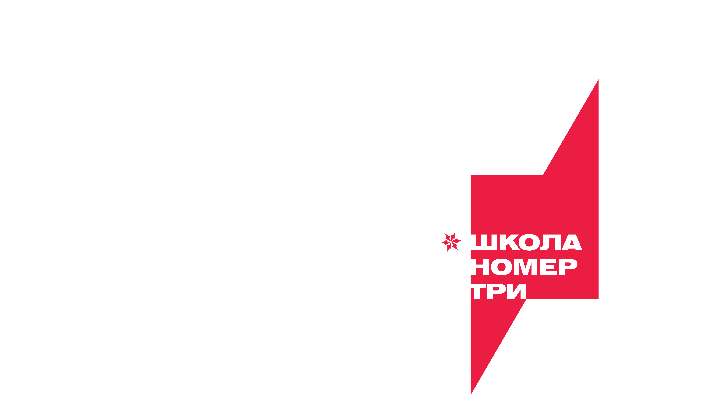 Ненецкого автономного округа«Средняя школа № 3»                    (ГБОУ НАО «СШ № 3»)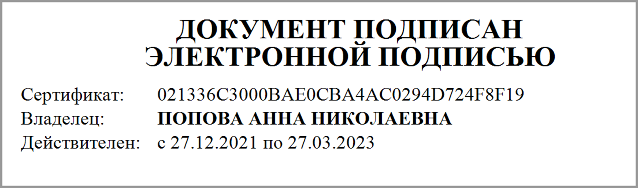 Рабочая программапо географиидля учащихся 5-9 классовна 2022-2023 уч.год(УМК «Полярная звезда», Алексеев А. И. и др.)Учитель: географииГБОУ НАО «СШ № 3»Тютюнникова Е.А.2022 год     Пояснительная запискаРабочая программа разработана в соответствии с ФГОС ООО (приказ Минобрнауки РФ от 17.12.2010 г. № 1897 «Об утверждении федерального государственного образовательного стандарта основного общего образования" (с изменениями и дополнениями)».Рабочая программа разработана на основе основной образовательной программы основного общего образования МОУ «Пристанционная СОШ» раздел «География» с учетом Рабочей программы по географии предметной линии «Полярная звезда» 5-9 классы В.В. Николина, А.И. Алексеев, Е.К. Липкина; Москва: Просвещение 2019 г.Рабочая программа ориентирована на учебники:География. 5-6 классы / А.И. Алексеев,  В.В.Николина, Е.К. Липкина. М.: Просвещение,2019.География. 7 класс / А.И. Алексеев,  В.В.Николина, Е.К. Липкина. М.: Просвещение, 2019.География. 8 класс / А.И. Алексеев,  В.В.Николина, Е.К. Липкина. М.: Просвещение, 2019.География. 9 класс / А.И. Алексеев,  В.В.Николина, Е.К. Липкина. М.: Просвещение, 2019.1.Содержание курса географии5 классРаздел 1. Развитие географических знаний о Земле  (4  часа)Что изучает география. Значение географических знаний в современной жизни. Профессии, связанные с географией. Методы географической науки. Развитие представлений человека о мире от древности до наших дней. Аристотель, Эратосфен, Птолемей. Великие географические открытия: их вклад в развитие цивилизации. Открытие и исследование материков. Источники географической информации. Географические информационные системы (ГИС).  Значение космических исследований для развития науки и практической деятельности людей.Практическая работа № 1 «Нанесение на контурную карту маршрутов путешествий»Раздел 2. Земля – планета Солнечной системы (3 часов)Земля – одна из планет Солнечной системы. Влияние космоса на землю и условия жизни на ней. Форма и размеры Земли. Виды движения Земли. Продолжительность года. Високосный год. Экватор, тропики и полярные круги. Неравномерное распределение тепла и света на поверхности Земли. Высота Солнца над горизонтом. Географические следствия движения Земли. Полярный день и полярная ночь. Пояса освещённости. Часовые пояса.Практическая работа № 2  «Определение сторон горизонта»Практическая работа № 3 «Наблюдение за высотой Солнца над горизонтом»Контрольная работа № 1 по теме «Земля – планета Солнечной системы»Раздел 3. План и карта (12 часов)Ориентирование и способы ориентирования на местности. Стороны горизонта. Компас. Азимут. План местности. Особенности изображения местности на плане. Условные знаки. Масштаб и его виды. Измерение расстояний и определение направлений на местности и плане. Способы изображения земной поверхности. Относительная высота. Абсолютная высота. Горизонтали. Топографическая карта. Способы глазомерной съёмки местности. Чтение плана местности. Решение практических задач по плану. Составление простейшего плана местности.      Глобус – объёмная модель Земли. Географическая карта – её отличие от плана. Свойства географической карты. Легенда карты, градусная сетка. Виды условных знаков. Классификация карт по масштабу, охвату территории, содержанию. Определение направлений на глобусе. Чтение карты, определение местоположения географических объектов, абсолютных высот. Разнообразие карт.      Градусная сетка, её предназначение. Определение направление и расстояний на карте. Географические координаты, их определение. Часовые пояса.    Практическая работа № 4 «Определение азимутов и расстояний».    Практическая работа № 5 «Определение относительной высоты точек и форм рельефа на местности».Практическая работа № 6 «Построение простейших планов местности»Практическая работа № 7 «Определение географических  координат»    Контрольная работа № 2 по теме «План и карта»Раздел 4. Человек на Земле (3 часа)     Основные пути расселения древнего человека. Расы. Внешние признаки людей различных рас.  Анализ различных источников информации с целью выявления регионов проживания представителей различных рас. Влияние природных условий и ресурсов на расселение. Рост населения. Возникновение земледелия и животноводства. Приспособление людей к условиям жизни на разных этапах развития общества. Народы мира. Плотность населения, неравномерность его размещения на Земле. Языки. Крупные государства и города мира. Практическая работа № 8 «Многообразие стран мира»Раздел 5. Литосфера (11 часов)Внешние и внутренние силы Земли. Внутреннее строение Земли, методы его изучения. Типы земной коры, её строение. Литосфера, её соотношение с земной корой. Состав земной коры, её строение под материками и океанами. Литосферные плиты, их движение и взаимодействие. Медленные движения земной коры. Горные породы и минералы. Виды полезных ископаемых, их значение для человека. Землетрясения. Вулканизм. Строение вулкана. Типы вулканов. Гейзеры. Тихоокеанское огненное кольцо. Условия жизни людей в районах распространения землетрясений и вулканизма, обеспечение безопасности населения. Внешние процессы, изменяющие земную поверхность. Рельеф Земли. Зависимость крупнейших форм рельефа от строения земной коры. Неоднородность земной поверхности как следствие взаимодействия внутренних сил Земли и внешних процессов. Основные формы рельефа суши и дна Мирового океана. Крупнейшие равнины мира и России. Различия равнин по размеру, характеру поверхности, абсолютной высоте. Различия гор по высоте, возрасту,  размерам. Крупнейшие горные системы мира и России. Изменение гор во времени. Значение литосферы для человека. Воздействие хозяйственной деятельности человека на литосферу. Опасные природные явления, их предупреждение. Особенности жизни и деятельности человека в горах и на равнинах. Преобразование рельефа, антропогенные формы рельефа. Описание рельефа территории по карте.Практическая работа № 9 «Определение горных пород по образцам»Практическая  работа № 10 « Описание гор и равнин по географической карте»Контрольная работа № 3 по теме «Литосфера»6 классРаздел 1. Гидросфера – водная оболочка Земли (12 часов)Вода на Земле. Части гидросферы. Мировой круговорот воды.Океаны. Части Мирового океана. Методы изучения морских глубин. Свойства вод Мирового океана. Движение воды в океане. Использование карт для определения географического положения морей и океанов, глубин, направлений морских течений, свойств воды. Роль Мирового океана в формировании климатов Земли. Минеральные и органические ресурсы океана, их значение и хозяйственное использование. Морской транспорт, порты, каналы. Источники загрязнения вод Мирового океана, меры по сохранению качества вод и органического мира. Воды суши. Реки Земли — их общие черты и различия. Речная система. Питание и режим рек. Озёра, водохранилища, болота. Использование карт для определения географического положения водных объектов, частей речных систем, границ и площади водосборных бассейнов, направления течения рек. Значение поверхностных вод для человека, их рациональное использование. Происхождение и виды подземных вод, возможности их использования человеком. Зависимость уровня грунтовых вод от климата, характера поверхности, особенностей горных пород. Минеральные воды. Ледники — главные аккумуляторы пресной воды на Земле. Покровные и горные ледники, многолетняя мерзлота: географическое распространение, воздействие на хозяйственную деятельность. Человек и гидросфера. Источники пресной воды на Земле. Проблемы, связанные с ограниченными запасами пресной воды на Земле и пути их решения. Неблагоприятные и опасные явления в гидросфере. Меры предупреждения опасных явлений и борьбы с ними, правила обеспечения личной безопасности. Практическая работа № 1 «Описание океана и моря по плану»Практическая работа № 2 «Прокладывание маршрута по карте»Практическая работа № 3 « Описание реки по плану»Практическая работа № 4 «Описание озера по плану»Контрольная работа по теме «Гидросфера»Раздел 2. Атмосфера – воздушная оболочка Земли (12 часов)Атмосфера. Состав атмосферы, её структура. Значение атмосферы для жизни на Земле. Нагревание атмосферы, температура воздуха, распределение тепла на Земле. Суточные и годовые колебания температуры воздуха. Средние температуры. Изменение температуры с высотой. Влага в атмосфере. Облачность, её влияние на погоду. Атмосферные осадки, их виды, условия образования. Распределение влаги на поверхности Земли. Влияние атмосферных осадков на жизнь и деятельность человека. Атмосферное давление, ветры. Изменение атмосферного давления с высотой. Направление и сила ветра. Роза ветров. Постоянные ветры Земли. Типы воздушных масс, условия их формирования и свойства. Погода и климат. Элементы погоды, способы их измерения, метеорологические приборы и инструменты. Наблюдения за погодой. Измерения элементов погоды с помощью приборов. Построение графиков изменения температуры и облачности, розы ветров; выделение преобладающих типов погоды за период наблюдения. Решение практических задач на определение изменений температуры и давления воздуха с высотой, влажности воздуха. Чтение карт погоды. Прогнозы погоды. Климат и климатические пояса. Человек и атмосфера. Стихийные явления в атмосфере, их характеристика и правила обеспечения личной безопасности. Пути сохранения качества воздушной среды. Адаптация человека к климатическим условиям местности. Особенности жизни в экстремальных климатических условиях.Практическая работа № 5 «Определение средней суточной температуры воздуха»Практическая работа № 6 «Построение розы ветров»Практическая работа № 7 «Расчёт относительной влажности воздуха»Практическая работа № 8 «Изучение информации о погоде»Контрольная работа № 2 «Атмосфера»Раздел 3. Биосфера – живая оболочка земли (4 часа)Разнообразие растительного и животного мира Земли. Особенности распространения живых организмов на суше и в Мировом океане. Границы биосферы и взаимодействие компонентов природы. Приспособление живых организмов к среде обитания. Биологический круговорот. Роль биосферы. Широтная Зональность и высотная поясность в растительном и животном мире. Влияние человека на биосферу. Охрана растительного и животного мира Земли. Наблюдения за растительностью и животным миром как способ определения качества окружающей среды. Почва как особое природное образование. Состав почв, взаимодействие живого и неживого в почве, образование гумуса. Строение и разнообразие почв. Главные факторы (условия) почвообразования, основные зональные типы почв. Плодородие почв, пути его повышения. Роль человека и его хозяйственной деятельности в сохранении и улучшении почв.Раздел 4. Географическая оболочка (5ч)Строение, свойства и закономерности географической оболочки, взаимосвязи между её составными частями. Территориальные комплексы: природные, природно-антропогенные. Географическая оболочка — крупнейший природный комплекс Земли. Широтная зональность и высотная поясность. Природные зоны Земли. Особенности взаимодействия компонентов природы и хозяйственной деятельности человека в разных природных зонах. Географическая оболочка как окружающая человека среда.Итоговая контрольная работа.7 классРаздел 1. Введение  (2 часа)Как мы будем изучать географию в 7 классе. Географические карты.Практическая работа № 1 «Описание одного из видов особо охраняемых территорий».Практическая работа № 2 «Анализ фотографий».Практическая работа № 3 «Анализ карт атласа»Раздел 2. Население Земли (6 часов)Численность населения Земли, её изменение во времени. Методы определения численности населения, переписи населения. Различные прогнозы изменения численности населения Земли. Факторы, влияющие на рост численности населения.      Размещение людей на Земле. Показатель плотности населения. Среднемировая плотность населения, её изменение во времени. Карта плотности населения. Неравномерное размещение населения мира. Факторы влияющие на размещение населения. Хозяйственная деятельность человека в разных природных условиях. Адаптация человека к природным условиям: их влияние на внешний облик людей, жилища, одежду, орудия труда.     Народы и религии мира. Языковые семьи. Самые многочисленные народы. География языков и народов. Карта народов мира. Мировые и национальные религии их география. Хозяйственная деятельность людей. Понятие о современном хозяйстве, его составе. Основные виды хозяйственной деятельности людей, их география. Многообразие стран современного мира. Их основные типы. Наиболее крупные страны по площади и численности населения, их столицы и крупные города. Заселение Земли человеком. Городское и сельское население. Города и сельские поселения. Соотношение городского и сельского населения мира. Многообразие сельских поселений. Ведущая роль городов в хозяйственной, культурной и политической жизни людей. Функции городов. Крупные города. Городские агломерации.Практическая работа № 4 «Изучение населения по картам и диаграммам»Практическая работа № 5 «Анализ карты «Народы  и плотность населения мира».Практическая работа № 6 «Составление таблицы «Самые многонаселенные страны мира".Контрольная работа № 1 по теме «Население Земли».Раздел 3. Природа Земли (14 часов)    Внутреннее строение Земли, методы его изучения. Земная кора; ее строение под материками и океанами. Горные породы магматического, метаморфического и осадочного происхождения. Изменение температуры горных пород с глубиной.Литосфера —твердая оболочка Земли. Подвижные участки земной коры. Образование вулканов. Основные зоны землетрясений и вулканизма на Земле. Неоднородность земной поверхности как следствие взаимодействия внутренних сил Земли и внешних процессов.  Основные формы рельефа и дна Мирового океана. Различия гор и равнин по высоте. Изображение рельефа Земли на карте. Части гидросферы: Мировой океан, ледники, воды суши. Реки Земли —их общие черты и различия. Речная система. Питание и режим рек. Значение рек для человека, рациональное использование водных ресурсов. Наводнение; правила обеспечения личной безопасности.  Значение атмосферы для жизни на Земле. Постоянные ветры Земли. Типы воздушных масс; условия их формирования и свойства. Распределение тепла и влаги на поверхности Земли. Погода и климат. Элементы погоды, способы их измерения, приборы и инструменты. Суточные и годовые колебания температуры воздуха. Зависимость климата от географической широты места, близости океана, океанических течений, рельефа, господствующих ветров. Пути адаптации человека к климатическим условиям местности.         Флора и фауна нашей планеты.Практическая работа № 7«Обозначение на контурной карте крупных платформ и горных систем».Практическая работа № 8 «Определение по карте закономерностей размещения полезных ископаемых»Практическая работа № 9 «Анализ карты среднегодового количества осадков»Практическая работа № 10 «Анализ карты «Климатические пояса Земли».Практическая работа №11 «Описание одного из климатических поясов по плану»Практическая работа № 12 «Характеристика течения Западных ветров по плану»Практическая работа № 13 «Нанесение на контурную карту крупнейших рек и озер мира»Практическая работа № 14 «Поиск информации в интернете».Контрольная работа № 2 по теме «Природа Земли».Раздел 4. Природные комплексы и регионы. (6 часов)Материки и океаны на поверхности Земли. Происхождение материков и впадин океанов. Современное географическое положение материков и впадин океанов. Главные черты рельефа Земли. Климатообразующие факторы и климаты. Внутренние воды суши. Зональные природные комплексы Земли. Мировой океан, его роль в жизни людей. Катастрофические явления природного характера. Океаны земли. Особенности природы, природные богатства, хозяйственное освоение Северного Ледовитого, Атлантического, Индийского и Тихого океанов. Охрана природы.Практическая работа № 15 «Описание природных зон». Практическая работа № 16 «Описание океана по плану»Практическая работа № 17 «Сравнение океанов»Практическая работа № 18 «Установление сходства и различия материков»Раздел 5. Материки и страны. (38 ч).Типовая характеристика каждого материка: Африки, Австралии, Антарктиды, Южной Америки, Северной Америки, ЕвразииОсновные черты рельефа, климата и внутренних вод Африки, Австралии, Северной и Южной Америки, Антарктиды, Евразии и определяющие её факторы. Зональные природные комплексы материков. Открытия и освоения территории. Деление материков на природные, природно-хозяйственные и историко-культурные регионы. Историко-географические этапы заселения материков. Определение географических различий в плотностинаселения, распространении рас, народов и религий на основе сравнения карт. Влияние природы на формирование духовной и материальной культуры человека и общества. Адаптация человека к окружающей природной среде (одежда, жилище, питание). Жизнедеятельностьчеловека и его адаптация к окружающей среде. География основных типов хозяйственной деятельности.Население материков. Природные ресурсы и их использование.  Крупнейшие города как центры культурного наследия человечества.Влияние природно-исторических условий на формирование хозяйственной специализации различных территорий. Географические различия в хозяйственном освоении материков и регионов. Главные природно-хозяйственные регионы материков. Изменение природы под влиянием хозяйственной деятельности человека.      Историко-культурные районы мира. Памятники природного и культурного наследия человечества.     Многообразие стран, их основные типы. Столицы и крупные города. Комплексная географическая характеристика стран (по выбору): географическое положение, население, особенности природы и хозяйства, памятники культуры.Практическая работа № 19 «Определение координат и протяженности Африки».Практическая работа № 20 «Описание по климатическим картам климата отдельных пунктов»Практическая работа № 21 «Описание Египта по типовому плану»Практическая работа № 22«Определение по карте географического положения»Практическая работа № 23 « Обозначение на карте географических объектов маршрута путешествия»Практическая работа № 24 «Описание Амазонки по плану»Практическая работа № 25 «Описание страны».Практическая работа № 26 «Сравнительная характеристика природных богатств гор и равнин»Итоговая контрольная работа8 классРаздел 1. Россия в мире (5 ч)Мы и наша страна на карте мира. Территория и акватория. Государственная территория России. Современное административно-территориальное устройство страны. Географическое положение страны, его виды.Особенности географического положения России, его сравнение с географическим положением других государств. Географическое положение России, как фактор развития её хозяйства.Границы России. Государственные границы России, их виды и значение. Морские и сухопутные границы, воздушное пространство и пространство недр, континентальный шельф и экономическая зона Российской Федерации.      Россия на карте часовых поясов. Местное, поясное, декретное, летнее время: роль в хозяйстве и жизни людей. Определение поясного времени для разных городов России.История освоения и изучения территории России. Формирование и освоение государственной территории России. Выявление изменений границ страны на разных исторических этапах.      Современной административно-территориальное устройство страны. Субъекты Федерации, их равноправие и разнообразие. Федеральные округа.Практическая работа № 1 «Обозначение на контурной карте государственной границы России»Практическая работа № 2 «Определение разницы во времени на карте часовых поясов»Практическая работа  № 3 «Сравнение способов районирования».Раздел  2. население России  (10 часов)  Численность населения России в сравнении с другими государствами. Особенности воспроизводства российского населения на рубеже ХХ и ХХI вв. Основные показатели, характеризующие  население страны и отдельных территорий. Прогнозирование изменения численности населения России и её отдельных территорий.Половой и возрастной состав населения страны. Своеобразие возрастного и полового состава населения в России и определяющие её факторы. Средняя прогнозируемая продолжительность жизни мужского и женского населения России.      Народи ирелигии России. Россия – многонациональное государство. Многонациональность как специфический фактор формирования и развития России. Определение по статистическим материалам крупнейших по численности народов России. Определение по карте особенностей размещения народов России, сопоставление с политико-административным делением РФ. Использование географических знаний для анализа территориальных аспектов межнациональных отношений. Языковой состав населения. География религий.      Особенности размещения населения России. Географические особенности размещения населения: их обусловленность природными, историческими и социально-экономическими факторами. Основная полоса расселения. Городское и сельское население. Крупнейшие города и городские агломерации, их роль в жизни страны. Сельская местность, сельские поселения. Определение и сравнение показателей соотношения городского и сельского населения в разных частях страны по статистическим данным. Выявление закономерностей в размещении населения России.       Миграции населения России. Направления и типы миграций на территории страны. Причины миграций и основные направления миграционных потоков на разных этапах развития страны. Определение по статистическим материалам показателей миграционного прироста для отдельных территорий России.Человеческий капитал страны. Понятие человеческого капитала. Трудовые ресурсы и экономически активное население России. Неравномерность распределения трудоспособного населения по территории страны. Географические различия в уровне занятости и уровне жизни населения России, факторы, их определяющие. Качество населения. Практическая работа № 4 «Построение графика численности населения своей области»Практическая работа  № 5 «Анализ половозрастных пирамид России».Практическая работа  № 6: «Анализ карты народов мира».Контрольная работа № 1 по теме: «Россияне».Раздел  3. Природа (21 час)Природные условия и ресурсы России. Природные условия и природные ресурсы. Природно-ресурсный капитал и экологический потенциал России. Оценка и проблемы рационального использования природных ресурсов. Основные ресурсные базы. Группировка отраслей по их связи с природными ресурсами. Сравнение природно-ресурсного потенциала различных районов России. Геологическое строение,рельеф, полезные ископаемые. Основные этапы формирования земной коры на территории России. Особенности геологического строения России: основные тектонические структуры. Основные формы рельефа и особенности их распространения на территории России. Выявление зависимости между тектоническим строением, рельефом и размещением  основных групп полезных ископаемых.       Влияние внутренних и внешних процессов на формирование рельефа. Современные процессы, формирующие рельеф. Области современного горообразования, землетрясений и вулканизма. Древнее и современное оледенение. Стихийные природные явления. Минеральные ресурсы страны и проблемы их рационального использования. Изменение рельефа под влиянием деятельности человека. Изучение закономерностей формирования рельефа и его современного развития на примере своего региона и своей местности.          Климат и климатические ресурсы. Факторы, определяющие климат России: влияние географической широты, подстилающей поверхности, циркуляции воздушных масс. Определение по картам закономерностей распределения солнечной радиации, средних температур января и июля, годового количества осадков, испаряемости по территории страны. Климатические пояса и типы климатов России. Определение по синоптической карте особенностей погоды для различных пунктов. Составление прогноза погоды.      Изменение климата под влиянием естественных факторов. Влияние климата на быт человека, его жилище, одежду, способы передвижения, здоровье. Способы адаптации человека к разнообразным климатическим условиям на территории страны.  Климат и хозяйственная деятельность людей. Оценка основных климатических показателей одного из регионов страны для характеристики условий жизни и хозяйственной деятельности населения.      Опасные и неблагоприятные климатические явления. Методы изучения и прогнозирования климатических явлений. Определение особенностей климата своего региона.Наши моря. Внутренние воды и водные ресурсы. Виды вод суши на территории страны. Распределение рек по бассейнам океанов. Главные речные системы России. Выявление зависимости между режимом, характером течения рек, рельефом и климатом. Характеристика крупнейших рек страны. Опасные явления, связанные с водами (паводки, наводнения, лавины, сели),  их предупреждение. Роль рек в жизни населения и развитии хозяйства России. Составление характеристики одной из рек с использованием тематических карт и климатограмм, определение возможностей её хозяйственного использования.       Крупнейшие озёра, их происхождение. Болота. Подземные воды. Ледники. Многолетняя мерзлота. Объяснение закономерностей размещения разных видов вод суши и связанных с ними опасных природных явлений на территории страны.         Неравномерность распределения водных ресурсов. Рост их потребления и загрязнения. Пути сохранения качества водных ресурсов. Оценка обеспеченности водными ресурсами крупных регионов России. Внутренние воды и водные ресурсы своего региона и своей местности. Почва и почвенные ресурсы. Почва – особый компонент природы. Факторы образования почв. Основные типы почв, их свойства, различия в плодородии. Размещение основных типов почв на территории России.       Почва – национальное богатство. Почвенные ресурсы России. Изменение почв в ходе их хозяйственного использования. Меры по сохранению плодородия почв: мелиорация земель, борьба с эрозией почв и их загрязнением. Знакомство с образцами почв своей местности, выявление их свойств и особенностей хозяйственного использования.Растительный и животный мир России – видовое разнообразие, факторы его определяющие. Составление прогноза изменений животного и растительного мира при заданных условиях изменения других компонентов природного комплекса. Биологические ресурсы, их рациональное использование. Меры по охране животного и растительного мира. Растительный и животный мир своего региона, своей местности.  Практическая работа № 7«Описание рельефа России по карте» Практическая работа  № 8 «Определение закономерностей размещения полезных ископаемых».Практическая работа № 9 «Оценка климатических условий отдельных регионов страны».Практическая работа  № 10 «Анализ прогноза погоды в своей местности».Практическая работа № 11 «Обозначение на контурной карте морей, омывающих территорию России».Практическая работа № 12 «Определение уклона и падения реки».Практическая работа  № 13: «Описание одной из рек России».Практическая работа № 14  «Ознакомление с образцами почв своей местности».Контрольная работа № 2  по теме: «Природа России». Раздел 4. Природно-хозяйственные зоны (7 часов)Природно-хозяйственные зоны России: взаимосвязь и взаимообусловленность их компонентов. Характеристика арктических пустынь, тундр и лесотундр, лесов,  лесостепей и степей, полупустынь и пустынь. Анализ физической карты карт компонентов природы для установления взаимосвязей между ними в разных природных зонах.      Природные ресурсы зон, их использование, экологические проблемы. Заповедники. Высотная поясность. Практическая работа  № 22 «Анализ карт природных зон России». Практическая работа  № 23 «Составление характеристики природной зоны по плану».Итоговая контрольная работа.Раздел 5. Хозяйство (22ч)     Особенности экономики России. Отраслевая структура, функциональная и территориальные структуры хозяйства страны, факторы их формирования и развития. Экономико-географическое положение России, как фактор развития её хозяйства. Анализ экономических карт для определения типов территориальной структуры хозяйства.Производственный капитал. Понятие производственного капитала. Распределение производственного капитала по территории страны. Общие особенности географии хозяйства России: основная зона хозяйственного освоение и зона Севера, их особенности и проблемы. Условия и факторы размещения предприятий. Важнейшие межотраслевые комплексы и отрасли.Топливно-энергетический комплекс (ТЭК). Состав, место и значение в хозяйстве. Нефтяная, газовая, угольная промышленность: география основных современных и перспективных районов добычи, систем трубопроводов. Электроэнергетика: типы электростанций, их особенности и доля в производстве электроэнергии. Энергосистемы. ТЭК и охрана окружающей среды. Составление характеристики одного из нефтяных и угольных бассейнов по картам и статистическим материалам. Металлургия. Состав, место и значение в хозяйстве. Чёрная и цветная металлургия: факторы размещения предприятий. География металлургии чёрных, лёгких и тяжёлых металлов: основные районы и центры. Металлургия и охрана окружающей среды.Машиностроение. Состав, место и значение в хозяйстве. Факторы размещения машиностроительных предприятий. География важнейших отраслей: основные районы и центры. Машиностроение и охрана окружающей среды. Определение главных районов размещения отраслей трудоёмкого и металлоёмкого  машиностроения по картам.       Химическая промышленность. Состав, место и значение в хозяйстве. Факторы размещения предприятий. География важнейших отраслей: основные районы и химические комплексы. Химическая промышленность и охрана окружающей среды.        Лесная промышленность. Состав, место и значение в хозяйстве. Факторы размещения предприятий. География важнейших отраслей: основные районы и лесоперерабатывающие комплексы. Лесная промышленность и охрана окружающей среды.   Сухопутный, водный и воздушный транспорт. Транспортные узлы. Агропромышленный комплекс.Состав, место и значение в хозяйстве. Сельское хозяйство. Состав, место и значение в хозяйстве, отличия от других отраслей хозяйства. Земельные ресурсы и сельскохозяйственные угодья, их структура. Земледелие и животноводство: география основных отраслей. Определение по картам и эколого-климатическим показателям основных районов выращивания зерновых и технических культур, главных районов животноводства.      Сельское хозяйство и охрана окружающей среды. Пищевая промышленность. Состав, место и значение в хозяйстве. Факторы размещения предприятий. География важнейших отраслей: основные районы и центры.Пищевая промышленность и охрана окружающей среды. Легкая промышленность. Состав, место и значение в хозяйстве. Факторы размещения предприятий. География важнейших отраслей: основные районы и центры. Лесная промышленность и охрана окружающей среды.         Сфера услуг (инфраструктурный комплекс). Состав, место и значение в хозяйстве. Факторы размещения предприятий. Транспорт и связь. Состав, место и значение в хозяйстве. География важнейших видов транспорта: основные транспортные пути и линии связи, крупнейшие транспортные узлы.Транспорт и охрана окружающей среды. География науки. Состав, место и значение в хозяйстве, основные районы, центры, города науки. Социальная сфера: географические различия в уровне развития и качестве жизни населения. Практическая работа  № 15: «Составление схемы: виды предприятий по формам собственности»Практическая работа  №  16: «Составление схемы: структура ТЭК».Практическая работа  № 17  «Установление основных факторов размещения предприятий металлургии».Практическая работа  № 18 «Составление характеристики машиностроительного предприятия».Практическая работа № 19 «Обозначение на контурной карте главных сельскохозяйственных районов страны».Практическая работа  № 20 «Составление характеристики одного из видов транспорта».Практическая работа № 21 «Оценка степени доступности сферы услуг в своей местности».Контрольная работа № 3 по теме: «Хозяйство России».9 классРаздел 1. Регионы России  (10 часов)Принципы и виды природно-хозяйственного районирования страны. Анализ разных видов районирования России. Регионы России: Западный и Восточный.     Районы России: Европейский Север, Центральная Россия, Европейский Юг, Поволжье, Урал, Западная Сибирь, Восточная Сибирь, Дальний Восток.Практическая работа  № 1: «Работа с космическими снимками».Практическая работа  № 2 «Оценка экологической ситуации в различных регионах России»Контрольная работа № 3 по теме: «Регионы России».Раздел 2. Европейская Россия  (26 часов)Районы Центральной России. Москва и Московский столичный регион. Географические особенности областей Центрального района. Волго-Вятский и Центрально-Чернозёмные районы. Северо-Западная район. Санкт-Петербургский, его основные этапы развития. Калининградская область. Европейский Север. Географическое положение, природные условия и ресурсы. Население. Этапы освоения и заселения территории. Поволжье. Географическое положение. Волга как главная ось хозяйства и расселения и как природно-хозяйственная граница. Этническая и культурная неоднородность района. Крупнейшие города района. (Казань, Самара, Волгоград), особенности ихэкономико – географического положения и этапы развития. Северный Кавказ. Особенности географического положения, и разнообразие природы.Внутренняя неоднородность территории. Природно – хозяйственные зоны. Полезные ископаемые.Народы Северного Кавказа. Чёрное, Азовское и Каспийское моря, их природа и хозяйственное использование. Географическое положение, природные условия и ресурсы Урала. Проблемы населения и трудовых ресурсов. География и проблемы современного хозяйства.Практическая работа № 4 «Характеристика экономико-географического положения»Практическая работа  № 5 «Санкт-Петербург  в системе мировых культурных ценностей».Практическая работа № 6 «Создание презентации о Санкт-Петербурге».Практическая работа  № 7 «Оценка природно-ресурсного потенциала района».Практическая работа № 8 « Составление туристического маршрута»Практическая работа № 9 «Составление карты Центральной металлургической базы».Практическая работа №10 «Оценка природных условий и ресурсов Северного Кавказа».Практическая работа № 11 «Влияние климата на сельское хозяйство»Практическая работа  № 12 «Сравнение природных условий и хозяйства западной и восточной частей Урала».Контрольная работа № 2 по теме: «Европейская Россия».География ДагестанаРаздел 3. Азиатская Россия (14 часов)Состав, особенности географическогоположения, его влияние на природу, хозяйство и жизнь населения. Специфика природы Сибири: геологическое строение ирельеф, климат, природные зоны и природные ресурсы.  Полезные ископаемые. Арктические моря. Русские географические открытия. Особенности морей.Северный морской путь и его значение. Население Сибири: численность, естественный прирост и миграции, специфика расселения, этническое многообразие, традиции и культура. Города. Качество жизни населения.      Место и роль района, региона в социально-экономическом развитии страны. География важнейших отраслей хозяйства, особенности его территориальных организаций. Географические аспекты основных экономических, социальных и экологических проблем района, региона. Внутренние природно-хозяйственные различия. Сравнение географического положения регионов и районов, его влияние на природу, жизнь людей и хозяйство. Выявление и анализ условий для развития хозяйства регионов, районов. Анализ взаимодействия природы и человека на примере одной из территорий региона.Практическая работа № 13 «Сравнение природных условий и ресурсов Западной и Восточной Сибири».Практическая работа № 14 «Создание образа Восточной Сибири».Практическая работа № 15 «Оценка географического положения Дальнего Востока»Контрольная работа № 3 по теме: «Азиатская Россия». Раздел 4 Россия в современном мире  (3 ч)Россия в системе международного географического разделения труда. Взаимосвязи России с другими странами мира. Объекты Всемирного природного и культурного наследия в России.Практическая работа № 16 «Защита рефератов о родном крае».2.Планируемые результатыЛичностными результатами обучения географии является формирование всесторонне образованной, инициативной и успешной личности, обладающей системой современных мировоззренческих взглядов, ценностных ориентаций, идейно-нравственных, культурных, гуманистических и этических принципов и норм поведения.      Изучение географии в основной школе обусловливает достижение следующих результатов личностного развития:воспитание российской гражданской идентичности, патриотизма, любви и уважения к Отечеству, чувства гордости за свою Родину, прошлое и настоящее многонационального народа России; осознание своей этнической принадлежности, знание языка, культуры своего народа, своего края, общемирового культурного наследия; усвоение традиционных ценностей многонационального российского общества; воспитание чувства долга перед Родиной;формирование целостного мировоззрения, соответствующего современному уровню развития науки и общественной практики, а также социальному, культурному, языковому и духовному многообразию современного мира;формирование ответственного отношения к учению, готовности и способности к саморазвитию и самообразованию на основе мотивации к обучению и познанию, выбору профильного образования на основе информации о существующих профессиях и личностных профессиональных предпочтений, осознанному построению индивидуальной образовательной траектории с учётом устойчивых познавательных интересов;формирование познавательной и информационной культуры, в том числе развитие навыков самостоятельной работы с учебными пособиями, книгами. Доступными инструментами и техническими средствами информационных технологий;формирование толерантности как нормы осознанного и доброжелательного отношения к другому человеку, его мнению, мировоззрению, культуре, языку, вере, гражданской позиции; к истории, культуре, религии, традициям, языкам, ценностям народов России и мира;освоение социальных норм и правил поведения в группах и сообществах, заданных институтами социализации соответственно возрастному статусу обучающихся, а также во взрослых сообществах; формирование основ социально-критического мышления; участие в школьном самоуправлении и общественной жизни в пределах возрастных компетенций с учётом региональных, этнокультурных, социальных и экономических особенностей;развитие морального сознания и компетентности в решении моральных проблем на основе личностного выбора; формирование нравственных чувств и нравственного поведения, осознанного и ответственного отношения к собственным поступкам;формирование коммуникативной компетентности в образовательной, общественно полезной, учебно-исследовательской, творческой и других видах деятельности;формирование ценности здорового и безопасного образа жизни; усвоение правил индивидуального и коллективного безопасного поведения в чрезвычайных ситуациях, угрожающих жизни и здоровью людей;формирование основ экологического сознания на основе признания ценности жизни во всех её проявлениях и необходимости ответственного, бережного отношения к окружающей среде;осознание важности семьи в жизни человека и общества, принятие ценности семейной жизни, уважительное и заботливое отношение к членам своей семьи;развитие эстетического сознания через освоение художественного наследия народов России и мира, творческой деятельности эстетического характера.Метапредметными результатами освоения основной образовательной программы основного общего образования являются:овладение навыками самостоятельного приобретения новых знаний, организации учебной деятельности, поиск средств её осуществления;умение планировать пути достижения целей на основе самостоятельного анализа условий и средств их достижения, выделять альтернативные способы достижения цели и выбирать наиболее эффективный способ, осуществлять познавательную рефлексию в отношении действий по решению учебных и познавательных задач;формирование умений ставить вопросы. Выдвигать гипотезу и обосновывать её, давать определения понятиям, классифицировать, структурировать материал, строить логические рассуждения, устанавливать причинно-следственные связи, аргументировать собственную позицию, формулировать выводы, делать умозаключения, выполнять познавательные и практические задания, в том числе проектные;формирование осознанной адекватной и критической оценки в учебной деятельности, умения самостоятельно оценивать свои действия и действия одноклассников, аргументированно обосновывать правильность или ошибочность результата и способа действия, реально оценивать свои возможности достижения цели определённой сложности;умение организовывать и планировать учебное сотрудничество и совместную деятельность с учителем и со сверстниками, определять общие цели, способы взаимодействия, планировать общие способы работы;формирование и развитие учебной и общепользовательской компетентности в области использования технических средств информационно-коммуникационных технологий (компьютеров и программного обеспечения) как инструментальной основы развития коммуникативных и познавательных универсальных учебных действий; формирование умений рационально использовать широко распространённые инструменты и технические средства информационных технологий;умение извлекать информацию из различных источников (включая средства массовой информации. Компакт-диски учебного назначения, ресурсы интернета); умение свободно пользоваться справочной литературой, в том числе и на электронных носителях, соблюдать нормы информационной избирательности, этики;умение на практике пользоваться основными логическими приёмами, методами наблюдения, моделирования, объяснения, решения проблем, прогнозирования и др.;умение работать в группе – эффективно сотрудничать и взаимодействовать на основе координации различных позиций при выработке общего решения в совместной деятельности; слушать партнёра, формулировать и аргументировать своё мнение, корректно отстаивать свою позицию и координировать её с позиции партнёров, в том числе в ситуации столкновения интересов; продуктивно разрешать конфликты на основе интересов и позиций всех их участников, поиска и оценки альтернативных способов разрешения конфликтов;умение организовывать свою жизнь в соответствии с представлениями о здоровом образе жизни, правах и обязанностях гражданина, ценностях бытия, культуры и социального взаимодействия.Предметными результатами освоения основной образовательной программы по географии являются:формирование представлений о географической науке, её роли в освоении планеты человеком, о географических знаниях как компоненте научной картины мира, их необходимости для решения современных практических задач человечества и своей страны, в том числе задачи охраны окружающей среды и рационального природопользования;формирование первичных навыков использования территориального подхода как основы географического мышления для осознания своего места в целостном, многообразном и быстро изменяющемся мире и адекватной ориентации в нём;формирование представлений и основополагающих теоретических знаний о целостности и неоднородности земли как планеты людей в пространстве и во времени, об основных этапах её географического освоения, особенностях природы, жизни, культуры и хозяйственной деятельности людей, экологических проблемах на разных материках и в отдельных странах;овладение элементарными практическими умениями использования приборов и инструментов для определения количественных и качественных характеристик компонентов географической среды, в том числе её экологических параметров;овладение основами картографической грамотности и использования географической карты как одного из «языков» международного общения;овладение основными навыками нахождения, использования и презентации географической информации;формирование умений и навыков использования разнообразных географических знаний в повседневной жизни для объяснения и оценки различных явлений и процессов, самостоятельного оценивания уровня безопасности окружающей среды, адаптации к условиям территории проживания;создание основы для формирования интереса к дальнейшему расширению и углублению географических знаний и выбора географии как профильного предмета на ступени среднего полного образования, а в дальнейшем и в качестве сферы своей профессиональной деятельности.Планируемые результаты:В результате изучения курса «География. 5 класс» обучающийся должен:Уметьприводить примеры географических следствий движения Земли- называть (показывать) элементы градусной сети, географические полюса,  объяснять их особенности; показывать по карте маршруты путешествий разного времени и периодов- приводить примеры собственных путешествий, иллюстрировать их. классификацию карт по назначению, масштабу и охвату территории;читать план местности и карту; производить простейшую съемку местности;  работать с компасом, картой; называть и показывать по карте основные географические объекты; наносить на контурную карту и правильно подписывать географические объекты; Знать/понимать объяснять понятия и термины: Солнечная система, планета, глобус, градусная сеть, параллели (экватор, тропики, полярные круги), меридианы;элементы градусной сети, географические полюса, объяснять их особенности; основные способы изучения Земли в прошлом и в настоящее время и наиболее выдающиеся результаты географических открытий и путешествий; классификацию карт по назначению, масштабу и охвату территории;Литосфера, горные породы, полезные ископаемые, рельеф, горы, равнины;методы изучения земных недр; основные формы  рельефа суши и дна океана;В результате изучения курса «География. 6 класс» ученик должен:Знать/понимать:состав, строение оболочек Земли,основные географические явления, происходящие в них, изменения ,происходящие в оболочках Земли под влиянием деятельности человека, географическую номенклатуру, выделенную в учебнике жирным шрифтом.Уметь:показывать по физической карте полушарий, физической карте России, политической карте мира, карте Океанов, глобусу - географические объекты; обозначать и надписывать их на контурной карте, давать описания существенных признаков географических объектов и явлений,находить и анализировать географическую информацию, полученную из карт, плана, СМИ, Интернета; приводить примеры: крупнейших географических объектов на Земле, в России, в своей местности;  адаптации человека и его хозяйственной деятельности к условиям окружающей среды; влияния природы на формирование культуры,  источников загрязнения геосфер; использования и охраны природных ресурсов; составлять простейшие схемы природных процессов и их взаимосвязи, описание образа природных  объектов,описывать  природные  объекты  по типовому плану,                       определять на местности, плане, на карте расстояния, направления, высоты, географические координаты и местоположение объектов, виды горных пород (в Коллекциях); В результате изучения курса «География. Страны и континенты. 7 класс» обучающийся должен:Уметьописывать природные зоны;обозначать на контурных картах изучаемые географические объекты;выявлять и описывать на основе карт и других источников информации характерные черты природы, населения, хозяйства отдельных территорий;показывать по карте географические объекты, указанные в учебнике;Оценивать географическое положение материков и отдельных стран;Оценивать изменения природы материков под воздействием хозяйственной деятельности человека;Оценивать жизнь, быт, традиции населения материков и отдельных стран;Знать географические путешествия по материкам;Знать современные проблемы отдельных стран и материков.Знать виды хозяйственной деятельности в океане, меры по охране океанов от загрязнения;Знать главные черты природы Африки, Австралии, Северной и Южной Америки, Антарктиды, Евразии: основные формы рельефа, Понимать особенности климата, крупнейшие реки и озера, растительный и животный мир; природные зоны материков;Знать население материка, его занятия и образ жизни; основные проблемы населения материка;Знать/понимать материки, океаны – крупные природные комплексы земли;особенности природы Тихого, Атлантического, Индийского, Северного Ледовитого океанов;виды хозяйственной деятельности в океане, меры по охране океанов от загрязнения;главные черты природы Африки, Австралии, Северной и Южной Америки, Антарктиды, Евразии: основные формы рельефа, особенности климата, крупнейшие реки и озера, растительный и животный мир; природные зоны материков;население материка, его занятия и образ жизни; основные проблемы населения континента;В результате изучения курса «География. 8 класс» ученик должен:Уметь:Характеризовать географическое положение страны и своей области.Определять поясное время.Определять плотность населения, объяснять различия в размещении населения, естественном и механическом движении населения, современную демографическую ситуацию.Использовать карты, статистические таблицы, диаграммы для получения необходимой информации по населению России.Устанавливать зависимость между рельефом, тектоническим строением территории, размещением полезных ископаемых по физической и тектонической карте.Пользоваться климатической картой, климатической диаграммой для определения типов климата и формирование представлений об условиях жизни населения на отдельных территориях.Анализировать почвенную карту и карту растительности с целью формирования представления о взаимосвязи компонентов природы.Устанавливать по картам связи между размещением  населения, хозяйства и природными условиями территории России.Анализировать статистические показатели развития хозяйства России.Анализировать таблицы, тематические карты, схема с целью формирования представления о связях между отраслями промышленности.Составлять географическую характеристику отрасли хозяйства по плану.Объяснять структуру импорта и экспорта России.Устанавливать причины, сущность и пути решения экологических проблем в России.Отстаивать свою позицию при решении экологических проблем.Оценивать:Географическое положение России. Природно-ресурсный потенциал страны.Климатические ресурсы России.Водные ресурсы России и своей местности. Влияние природных условий и ресурсов на быт, образ жизни, культуру населения.Тенденции развития отдельных отраслей хозяйства России.Современные проблемы России.Знать/понимать:Географическое положение России на карте мира, границы, пограничные государства, моря, омывающие страну, крайние точки России.Положение России на карте часовых поясов.Административно-территориальное деление России.  Историю формирования и заселения России.Вклад исследователей, путешественников, землепроходцев в освоение территории России.Численность, плотность, воспроизводство населения России.  Особенности естественного движения населения.  Основные направления миграции.  Состав трудовых ресурсов.Национальный и религиозный состав населения России.Особенности размещения населения.Типы поселений.Связь рельефа с тектоническим строением.Закономерность размещения полезных ископаемых на территории России и их главные месторождения.Факторы, определяющие особенности климата России.Основные климатические пояса и типы климата России.Влияние климатических условий на жизнь и хозяйственную деятельность населения России.Меры по борьбе с загрязнением атмосферы.Особенности морей, омывающих берега России.Ресурсы морей и их использование человеком.Крупнейшие речные системы и озера страны.  Границу распространения многолетней мерзлоты.Меры по охране и восстановлению водных ресурсов.Основные типы почв, их размещение по территории страны.Особенности земельных ресурсов и их рациональное использование.Состав и структуру хозяйства России. Основные факторы размещения отраслей хозяйства.Важнейшие отрасли промышленности, межотраслевые комплексы и их географию.  Главные промышленные и сельскохозяйственные районы России.  Главные отрасли хозяйства НСО.Природные зоны России. Особенности природно-хозяйственных зон.Влияния природных условий на жизнь, быт и хозяйственную деятельность населения.Что такое Всемирное наследие.Объекты Всемирного природного и культурного наследия России.Что такое устойчивое развитие общества, идеи устойчивого развития общества.В результате изучения «География 9 класс» ученик должен:знать/понимать:основные географические понятия и термины; различия географических карт по содержанию; географические явления и процессы в геосферах, взаимосвязи между ними, их изменение в результате деятельности человека;различия в хозяйственном освоении разных территорий и акваторий; связь между географическим положением, природными условиями, ресурсами и хозяйством отдельных регионов и стран;специфику географического положения и административно-территориального устройства Российской Федерации; особенности ее населения, основных отраслей хозяйства, природно-хозяйственных зон и районов;природные и антропогенные причины возникновения геоэкологических проблем на локальном, региональном и глобальном уровнях; меры по сохранению природы и защите людей от стихийных природных и техногенных явленийуметь:выделять, описывать и объяснять существенные признаки географических объектов и явлений;находить в разных источниках и анализировать информацию, необходимую для изучения географических объектов и явлений, разных территорий Земли, их обеспеченности природными и человеческими ресурсами, хозяйственного потенциала, экологических проблем;приводить примеры: использования и охраны природных ресурсов, адаптации человека к условиям окружающей среды, ее влияния на формирование культуры народов; районов разной специализации, центров производства важнейших видов продукции, основных коммуникаций и их узлов, внутригосударственных и внешних экономических связей России, а также крупнейших регионов и стран мира;составлять краткую географическую характеристику разных территорий на основе разнообразных источников географической информации и форм ее представления;определять на местности, плане и карте географические координаты и местоположение географических объектов;применять приборы и инструменты для определения количественных и качественных характеристик компонентов природы; представлять результаты измерений в разной форме;выявлять на этой основе эмпирические зависимости;использовать приобретенные знания и умения в практической деятельности и повседневной жизни для:ориентирования на местности; чтения карт различного содержания;проведения наблюдений за отдельными географическими объектами, процессами и явлениями, их изменениями в результате природных и антропогенных воздействий; оценки их последствий;определения комфортных и дискомфортных параметров природных компонентов своей местности с помощью приборов и инструментов;решения практических задач по определению качества окружающей среды своей местности, ее использованию, сохранению и улучшению; принятия необходимых мер в случае природных стихийных бедствий и техногенных катастроф;проведения самостоятельного поиска географической информации на местности из разных источников: картографических, статистических, геоинформационных.называть (показывать):основные отрасли хозяйства, отраслевые комплексы, крупнейшие промышленные центры; основные транспортные магистрали и крупные транспортные узлы; географические районы, их территориальный состав;отрасли местной промышленности;описывать:природные ресурсы;периоды формирования хозяйства России;особенности отраслей;традиционные отрасли хозяйства коренных народов в национально-территориальных образованиях;экономические связи районов;состав и структуру отраслевых комплексов;основные грузо - и пассажиропотоки;объяснять:различия в освоении территории;влияние разных факторов на формирование географической структуры районов;размещение главных центров производства; сельскохозяйственную специализацию территории;структуру ввоза и вывоза;современные социально-экономические и экологические проблемы территорий;прогнозировать:возможные пути развития территории под влиянием определённых факторовКалендарно-тематическое планирование 5 класс, всего:  34  часа; 1 час  в неделю Резервное время – 1 час6 класс, 34 часа, 1 час в нед.Экскурсия в природу -1 час (в течение года)7 класс, 68  часов; 2 часа  в неделюРезервное время – 1 час8 класс, 68  часов; 2 часа  в неделюПрактическая работа «Изучение почвенного профиля» -1 час (апрель-май)Резервное время-2 часа9 класс, 68  час; 2 часа  в неделю резервное время – 1 часСОГЛАСОВАНО
на МО естественно-научного циклаГБОУ НАО «СШ № 3»
(протокол от 30.08.2022 № 1)УТВЕРЖДЕНО
директор ГБОУ НАО «СШ № 3»
приказ от 30.08.2022 № 137№п/пТема урокаХарактеристика видов деятельности учащихся д/з д/зсрокиРазвитие географических знаний о Земле – 4 часаРазвитие географических знаний о Земле – 4 часаРазвитие географических знаний о Земле – 4 часаРазвитие географических знаний о Земле – 4 часаРазвитие географических знаний о Земле – 4 часаРазвитие географических знаний о Земле – 4 часа1Географические методы изучения окружающей средыопределяют  значение географических знаний в современной жизни, главные задачи современной географии. Оценивают роль географической науки в жизни общества. Устанавливают основные приёмы работы с учебником.§1сентябрьсентябрь2Как люди открывали ЗемлюВыявляют изменение географических представлений у людей в древности, в эпоху географических открытий. Определяют вклад величайших учёных и путешественников в развитие географической науки. Систематизируют информацию о путешествиях и открытиях§23Как люди открывали Землюнаносят  на контурную карту маршруты путешествий, показывают на карте маршруты путешествий.§34Современный этап научных географических исследованийОпределяют значение современных географических исследований для жизни общества. Выявляют и анализируют источники географической информации. Оценивают роль космических исследований и геоинформационных систем для развития географии.§4Земля – планета Солнечной системы – 3 часаЗемля – планета Солнечной системы – 3 часаЗемля – планета Солнечной системы – 3 часаЗемля – планета Солнечной системы – 3 часаЗемля – планета Солнечной системы – 3 часаЗемля – планета Солнечной системы – 3 часа5Мы во ВселеннойПриводят  доказательства тому, что Земля – одна из планет Солнечной системы.§5октябрьоктябрь6Движение ЗемлиВыявляют зависимость продолжительности суток от вращения Земли вокруг своей оси. Объясняют смену времён года на основе анализа схемы орбитального движения Земли.§67Солнечный свет на Земле Наблюдают действующую модель движения Земли вокруг Солнца (теллурий) и фиксировать особенности положения планеты в дни солнцестояний и равноденствий.§7План и карта – 12 ч.План и карта – 12 ч.План и карта – 12 ч.План и карта – 12 ч.План и карта – 12 ч.План и карта – 12 ч.8Ориентирование на местностиОпределяют высоту Солнца и продолжительность дня и ночи на разных широтах в разное время года§89План местностиопределяют направление по компасу, Солнцу, Полярной Звезде, «живым ориентирам». Определяют  азимут. Выявляют особенности плана местности.§9ноябрьноябрь10Изображение земной поверхности на плоскостиопределяют с помощью условных знаков изображённые объекты на плане, измеряют расстояние и определять направление на местности и плане§1011Практическая работа «Определение относительной высоты точек и форм рельефа на местности»определяют относительную высоту точек и форм рельефа на местности.12Практическая работа  «Построение простейших планов местности»составляют и читают простейший план местности.§11декабрьдекабрь13Обобщающий урок14Контрольная работа15Географическая карта – особый источник информациисравнивают планы местности и географические карты, определяют направления на глобусе. Выделяют основные свойства карты. Систематизируют карты атласа по охвату территории, масштабу, содержанию.§12январьянварь16Градусная сеткаВыявляют на глобусе и карте полушарий элементы градусной сетки. Определяют направления и измерять расстояния по карте§1317Географические координатыопределяют географическую широту объектов.§1418Географические координаты.  определяют географическую долготу объектов.§1519Решение практических задач по плану и картеопределяют направления и расстояния между географическими объектами по планам и картам с помощью линейного, именованного и численного масштабов масштаба. Определяют абсолютные и относительные высоты точек земной поверхности по топографической и физической карте. Составляют описание маршрута по топографической карте. Находят объект на карте по его координатам. Выполняют проектное задание в сотрудничестве.§16февральфевральЧеловек на Земле – 3 ч.Человек на Земле – 3 ч.Человек на Земле – 3 ч.Человек на Земле – 3 ч.Человек на Земле – 3 ч.Человек на Земле – 3 ч.20Заселение человеком Земли. определяют по карте гипотетические места происхождения человека и пути его расселения по Земле. Систематизируют информацию о приспособлении людей к разным условиям жизни.§1721Расы и народы. Выявляют внешние признаки людей различных рас. Анализируют  различные источники информации с целью выявления регионов проживания представителей различных рас. Приводят  доказательства о равноценности рас и аргументировано отстаивать свою точку зрения. Определяют наиболее и наименее заселённые территории суши. Выделяют крупные по площади государства на Земле.§1822 Многообразие стран миранаходят и показывают на политической карте свою страну и страны-соседи, наиболее и наименее заселённые территории суши. Сравнивают  страны по величине территории, расположению. Систематизируют  новую информацию.§19Литосфера – твердая оболочка Земли – 11 ч.Литосфера – твердая оболочка Земли – 11 ч.Литосфера – твердая оболочка Земли – 11 ч.Литосфера – твердая оболочка Земли – 11 ч.Литосфера – твердая оболочка Земли – 11 ч.Литосфера – твердая оболочка Земли – 11 ч.23Земная кора и литосфераВыявляют  особенности внутренних оболочек Земли. Устанавливают  по карте границы столкновения и расхождения литосферных плит§20мартмарт24Горные породы, минералы и полезные ископаемые Классифицируют  горные породы. Описывают  по плану горные породы и минералы школьной коллекции. Сравнивают  свойства горных пород различного происхождения.§2125Движения земной корыустанавливают с помощью географических карт сейсмические районы и пояса Земли.§2226Вулканизм выявляют закономерности распространения землетрясений и вулканизма. Наносят на контурную карту районы землетрясений и вулканизма.§2327Рельеф Земли. Равнины.Определяют по географическим картам количественные и качественные характеристики крупнейших равнин мира и России, особенности их географического положения. Выявляют черты сходства и различия крупных равнин мира. Наносят на контурную карту крупнейшие равнины мира и России, описывают равнину по карте. Представляют информацию в письменной форме в виде плана-конспекта.§24апрельапрель28Рельеф Земли. ГорыОпределяют по географическим картам количественные и качественные характеристики крупнейших гор Земли, особенности их географического положения. Сравнивают по плану горные системы мира. Наносят на контурную карту крупнейшие горы  мира и России, описывать горы  по карте. Описывают рельеф своей местности§2529Практическая  работа « Описание гор и равнин по географической карте» находят  географические объекты на карте и в атласе и с помощью географических координат и основных ориентиров (рек, гор и т. д.). Находят положение географических объектов на контурной карте и наносить их на неё.§2630Литосфера и человекОпределяют значение литосферы для человека.  Выявляют способы воздействия человека на литосферу и характеризуют изменение литосферы в результате его хозяйственной деятельности.§27маймай31Обобщающий урокПовторить изученное32Контрольная работа33Итоговое обобщение№ п/пТема  урокаХарактеристика видов  деятельности учащихсяд/зсрокиГидросфера – 12 ч.Гидросфера – 12 ч.Гидросфера – 12 ч.Гидросфера – 12 ч.Гидросфера – 12 ч.1 Состав и строение гидросферыСравнивают соотношение отдельных частей гидросферы. Выявляют взаимосвязи между составными частями гидросферы по схеме «Круговорот воды в природе».§28сентябрь2Мировой океанОпределяют черты сходства и различия океанов Земли. Определяют  по карте географическое положение океанов, морей, заливов, проливов, островов, полуостровов. Определяют  по карте глубины океанов и морей.  Показывают на карте моря, заливы, проливы, острова, полуострова, наносят  их на контурную карту           §293Мировой океанВыделяют части рельефа дна океана. Составляют описание океана и моря по карте.§304Практическая работа  «Прокладывание маршрута по карте»Выполнять проектное задание самостоятельно или в группе. Работают с контурной картой. Оценивают и обсуждают результаты проделанной работы.§315Воды океанаВыявляют с помощью карт географические закономерности изменения температуры и солёности воды в океане. Определяют по карте крупнейшие тёплые и холодные течения Мирового океана. Выявляют зависимость направления поверхностных течений от направления господствующих ветров. Систематизируют информацию о течениях в сводной таблице.§32октябрь6Реки – артерии  Земли.Определяют по карте истоки, устья главных рек, их притоки, водосборные бассейны, водоразделы.§337Реки - артерии Земли.Составляют описание реки по плану на основе анализа карт. Составляют характеристику равнинной и горной реки по плану. Анализируют графики изменения уровня воды в реках. Выявляют по рисунку части долины реки. Практическая работа № 3 «Описание реки по плану».§348Озёра и болотаСоставляют описание озера по плану на основе анализа карт. Определяют по карте географическое положение и размеры крупнейших озёр мира и России. Практическая работа  № 4 «Описание озера по плану».§359Подземные воды и ледникиОписывают по карте районы распространения ледников.§36ноябрь10Гидросфера и человекВыявляют особенности воздействия гидросферы на другие оболочки Земли и жизнь человека. Выявляют значение использования ресурсов океана для человека.§3711Обобщение по теме«Гидросфера»Повторяют основные понятия по теме: «Гидросфера». Тестирование12Контрольная работа № 1 по теме: «Гидросфера»Контрольная работа № 1 по теме: «Гидросфера»декабрьАтмосфера – 12 ч.Атмосфера – 12 ч.Атмосфера – 12 ч.Атмосфера – 12 ч.Атмосфера – 12 ч.13Состав и строение атмосферы. Выявляют роль, содержащихся в атмосфере газов для природных процессов. Составляют и анализируют схему «Состав атмосферы». Высказывают мнение об утверждении: «Тропосфера – кухня погоды».§3814Тепло в атмосфереВычерчивают и анализируют графики изменения температуры в течение суток. Вычисляют  средние суточные температуры и суточную амплитуду температур. Решают задачи на определение средней месячной температуры, изменения температуры с высотой. Практическая работа № 5 «Определение средней суточной температуры воздуха».§3915Тепло в атмосфереВыявляют зависимости температуры от угла падения солнечных лучей, закономерность уменьшения средних температур от экватора к полюсам.§40январь16Атмосферное давлениеИзмеряют атмосферное давление с помощью барометра. Рассчитывают атмосферное давление на разной высоте в тропосфере.§4117ВетерОпределяют по картам направление ветров. Вычерчивают  розу ветров. Практическая работа № 6 «Построение розы ветров».§4218Влага в атмосфереРешают задачи по расчёту относительной влажности на основе имеющихся данных. Практическая работа № 7 «Расчёт относительной влажности воздуха».§4319Влага в атмосфереНаблюдают за облаками, составляют описание по их виду.§44февраль20Погода и климатУстанавливают причинно-следственные связи между свойствами воздушных масс и характером поверхности, над которой они формируются. Составляют характеристику воздушных масс с разными свойствами.§4521Практическая работа № 8 «Изучение информации о погоде».Наблюдают за погодой и выявлять её особенности. Знакомятся с картами погоды, выявлять способы нанесения на них характеристик состояния атмосферы. Описывают по карте погоды количественные и качественные показатели состояния атмосферы. Сравнивают показатели, применяемые для характеристики погоды и климата.§4622Атмосфера и человекВыявлять значение атмосферы для человека. Описывают влияние погодных и климатических условий на здоровье и быт людей. Составляют и обсуждают правила поведения во время опасных атмосферных явлений.§4723Обобщение по теме «Атмосфера»Повторяют основные понятия по теме: «Атмосфера». Тестированиемарт24Контрольная работа № 2 по теме: «Атмосфера»Контрольная работа № 2 по теме: «Атмосфера»Биосфера. Географическая оболочка Земли -9 ч.Биосфера. Географическая оболочка Земли -9 ч.25Биосфера – земная оболочка. Сопоставлять границы биосферы с границами других оболочек Земли. Составляют схему связей биосферы с другими оболочками Земли. Сравнивают приспособленность отдельных групп организмов к среде обитания. Выявляют роль разных групп организмов в переносе веществ на основе анализа схемы биологического круговорота§4826ПочвыСравнивают профили подзолистой почвы и чернозёма. Выявляют причины разной степени плодородия используемых человеком почв.§4927Биосфера – сфера жизниВыявляют зависимость разнообразия животного и растительного мира от количества света, тепла и влаги (климата). Высказывают мнение о значении биосферы и воздействии человека на биосферу своей местности. Наблюдают за растительным и животным миром своей местности с целью определения качества окружающей среды.§50апрель28Географическая оболочка ЗемлиПриводят примеры взаимодействия разных частей географической оболочки. Выявляют доказательства существования главных закономерностей географической оболочки на основе анализа тематических карт.§5129Природные зоны ЗемлиСравнивают между собой различные природные зоны. Приводят  примеры приспособляемости животных и растений к среде обитания.§5230Культурные ландшафтыВыявляют наиболее и наименее изменённые человеком территории Земли на основе анализа разных источников географической информации. Составляют схему основных видов культурных ландшафтов. Приводят примеры положительного и отрицательного влияния на ландшафт.§53май31Обобщение по теме: «Биосфера. Географическая оболочка»Повторяют основные понятия по начальному курсу географии. Тестирование.32Итоговая контрольная работаИтоговая работа по географии – начальный курс33Повторение по теме: «Оболочки Земли». Работа над ошибками.Выполняют задания на закрепление основных понятий по изученному курсу№ п/пТема  урокаХарактеристика видов  деятельности учащихсяд/зсрокиВведение-2 ч.Введение-2 ч.Введение-2 ч.Введение-2 ч.Введение-2 ч.1Как мы будем изучать географию в 7 классеФормируют  целеполагание в учебной деятельности. Самостоятельно анализируют условия и средства достижения целей. Планируют пути достижения целей в отношении действий по решению  учебных и познавательных задач. Практическая работа № 1 «Описание одного из видов особо охраняемых территорий» Практическая работа № 2 «Анализ фотографий»§1; 2сентябрь2Географические картыПриводят примеры различных способов картографического изображения. Анализируют  карты атласа по плану. Практическая работа № 3 «Анализ карт атласа»§3Население Земли – 6 ч.Население Земли – 6 ч.Население Земли – 6 ч.Население Земли – 6 ч.Население Земли – 6 ч.3Народы, языки и религииАнализируют карту «Народы и плотность населения мира» с целью установления количества языковых семей и народов, входящих в эти семьи. Анализируют схему «Происхождение ряда индоевропейских языков». Осознают свою этническую принадлежность.§44Города и сельские поселенияСравнивают город и село. Приводят примеры крупнейших городов мира и городских агломераций. Определяют функции городов по различным источникам информации. Приводят примеры разных типов сельских поселений мира.§55Практическая работа № 4 «Изучение населения по картам и диаграммам» Практическая работа № 5 «Анализ карты «Народы  и плотность населения мира»Анализируют диаграммы изменения численности населения во времени с целью определения тенденций изменения темпов роста населения мира. Составляют прогноз изменения численности населения Земли на несколько десятилетий.§66Страны мира. Выявляют различие стран по территории, численности населения, политическому устройству, экономическому развитию. Анализируют  диаграмму «Экономическая мощь страны», «Структура хозяйства некоторых стран». Определяют по статистическим данным страны – лидеры в сельском хозяйстве и промышленности. Анализируют карты с целью выявления географии основных видов хозяйственной деятельности. Практическая работа № 6 «Составление таблицы «Самые многонаселенные страны мира"§77Обобщающий урок8Контрольная работаПрирода Земли – 12 ч.Природа Земли – 12 ч.Природа Земли – 12 ч.Природа Земли – 12 ч.Природа Земли – 12 ч.9Развитие земной коры. Сравнивают очертания древних и современных материков. Анализируют схемы образования материковой и океанической земной коры и карты, показывающие основные этапы формирования современных материков.§8октябрь10Земная кора на картеАнализируют карту строение земной коры. Сопоставляют карту строения земной коры и физическую карту с целью выявления закономерностей отражения в рельефе строения земной коры. Выявляют закономерности в размещении гор и равнин. Практическая работа № 7«Обозначение на контурной карте крупных платформ и горных систем»§911Природные ресурсы земной коры. Выявляют по карте строения земной коры закономерности размещения топливных  и рудных полезных ископаемых Практическая работа № 8 «Определение по карте закономерностей размещения полезных ископаемых»§1012Температура воздуха на разных широтахАнализируют карту «Тепловые пояса». Выявляют причинно-следственные связи зависимости температуры воздуха от географической широты, подстилающей поверхности, морских течений.§1113Давление воздуха и осадки на разных широтахАнализируют  карту «Среднегодовое  количество осадков». Анализируют схему «Формирование поясов атмосферного давления». Сопоставляют физическую карту и карту «Среднегодового количества осадков» с целью выявления самых влажных и самых сухих районов Земли. Практическая работа № 9 «Анализ карты среднегодового количества осадков»§1214Общая циркуляция атмосферыАнализируют схему общей циркуляции атмосферы. Выявляют влияние постоянных ветров на климат. Систематизируют знания о господствующих ветрах в таблице. §1315Климатические пояса и области Земли. Анализируют  влияние географической широты, подстилающей поверхности, морских течений на климат. Определяют тип климата по совокупности признаков. Практическая работа № 10 «Анализ карты «Климатические пояса Земли»§1416Климатические пояса и области Земли. Составляют описание климата одного климатического пояса по картам. Читают и анализируют климатические диаграммы. Практическая работа №11 «Описание одного из климатических поясов по плану» §1417Океанические течения.Выявляют основные причины образования океанических течений. Классифицируют океанические течения по происхождению, физическим свойствам, расположению в толще воды, устойчивости. Анализируют схему основных поверхностных течений Мирового океана. Устанавливают взаимосвязи океана и атмосферы. Дают характеристику течения по плану. Практическая работа № 12 «Характеристика течения Западных ветров по плану»§15ноябрь18Реки и озёра Земли.Практическая работа № 14 «Поиск информации в интернете»Приводят  примеры зависимости рек от рельефа и климата. Сопоставляют физическую и климатическую карты при характеристике рек и озёр. Находят на карте крупнейшие реки и озёра Земли и наносят их на контурную карту. Практическая работа № 13 «Нанесение на контурную карту крупнейших рек и озер мира»§16; 1719Растительный и животный мир ЗемлиСравнивают приспособленность животных и растений разных природных зон к среде обитания. Высказывают мнение о причинах различия флоры и фауны на разных материках.§1820ПочвыОбъясняют причины разнообразия почв на Земле. Выявляют по карте основные зональные типы почв мира. Сравнивают мощность гумусового горизонта почв на профиле. Оценивают вклад В. В. Докучаева в развитие науки о почвах.§19Природные комплексы и регионы – 6 ч.Природные комплексы и регионы – 6 ч.Природные комплексы и регионы – 6 ч.Природные комплексы и регионы – 6 ч.Природные комплексы и регионы – 6 ч.21Природные зоны Земли. Сопоставлять границы биосферы с границами других оболочек Земли. Составляют схему связей биосферы с другими оболочками Земли. Сравнивают приспособленность отдельных групп организмов к среде обитания. Выявляют роль разных групп организмов в переносе веществ на основе анализа схемы биологического круговорота Практическая работа № 15 «Описание природных зон».§2022Океаны Практическая работа № 16 «Описание океана по плану»§2123Океаны  Практическая работа № 17 «Сравнение океанов»§22декабрь24Материки.  Как мир делится на части и как объединяетсяНаходят и показывают на физической карте материки. Сравнивают размеры материков. Описывают географическое положение и основные черты природы материков Практическая работа № 18 «Установление сходства и различия материков»§23; 2425Обобщение по темам «Природа Земли» и «Природные комплексы и регионы»Обобщение по темам «Природа Земли» и «Природные комплексы и регионы»26Контрольная работаКонтрольная работаАфрика – 6 ч.Африка – 6 ч.Африка – 6 ч.Африка – 6 ч.Африка – 6 ч.27Африка: ГП, рельеф и геологическое строение.Практическая работа № 19 «Определение координат и протяженности Африки»§2528Африка: климат, внутренние воды и природные зоныВыявляют особенности климата Африки: влияние на климат географической широты, океанических течений, рельефа, постоянных ветров, составлять описание климата по климатической карте. Читают климатические диаграммы. §2529Африка в миреПодготавливают презентацию об истории освоения материка. Объясняют особенности роста численности населения Африки на основе статистических данных. Объясняют зависимость занятий населения от природных условий и ресурсов. Строят круговую диаграмму хозяйственной занятости населения Африки. Составляют описание материка и определять территории с самой большой и самой маленькой плотностью населения по карте «Народы и плотности населения мира».§26январь30Африка: путешествие.Находят  на карте географические объекты, встречающиеся  на маршруте и определять их географические координаты. Выявляют особенности природных зон на маршруте. Характеризуют занятия населения, его проблемы. Практическая работа № 20 «Описание по климатическим картам климата отдельных пунктов»§2731Африка: путешествие Находят  на карте географические объекты, встречающиеся  на маршруте и определять их географические координаты. Выявляют особенности природных зон на маршруте. Характеризуют занятия населения, его проблемы. Практическая работа № 20 «Описание по климатическим картам климата отдельных пунктов»§2832Египет.Разработка проекта № 1 «Создание национального парка в Танзании»Выявляют черты страны, характерные для всего региона, её специфические особенности. Выявляют специфику этнического состава населения. Выявляют особенности материальной и духовной культуры, а также причины их обусловившие. Описывают страну по плану. Практическая работа № 21 «Описание Египта по типовому плану»§29; 30Австралия – 3 ч.Австралия – 3 ч.Австралия – 3 ч.Австралия – 3 ч.Австралия – 3 ч.3334Австралия: ГП, рельеф и геологическое строениеАвстралия: климат, внутренние воды и природные зоны. Определяют  географическое положение материка, координаты его крайних точек и наносить их на контурную карту. Объясняют размещение крупных форм рельефа материка. Составляют характеристику рельефа материка по картам атласа. Описывают крупные формы рельефа по плану. Сопоставляют карту строения земной коры и физическую карту с целью выявления закономерностей отражения в рельефе строения земной коры материка. Изучают закономерности размещения полезных ископаемых на материке. Выявляют  и объясняют особенности климата и внутренних вод Австралии. Наносят на контурную карту основные формы рельефа, речные системы Австралии. Объясняют особенности размещения природных зон. §31§3135Путешествие по Австралии и ОкеанииНаносят  маршрут путешествия на контурную карту. Находят на карте географические объекты, встречающиеся на маршруте и определять их географические координаты. Сопоставляют карты: физическую, природных зон, политическую. Читают климатические диаграммы. Наносят на контурную карту географические объекты материка. Практическая работа № 23 « Обозначение на карте географических объектов маршрута путешествия»§32Антарктида – 1 ч.Антарктида – 1 ч.Антарктида – 1 ч.Антарктида – 1 ч.Антарктида – 1 ч.36Антарктида. Исследовательская практика № 1  «Как использовать человеку Антарктиду»Определяют географическое положение, крайнюю точку Антарктиды и её координаты. Анализировать профиль подлёдного рельефа Антарктиды. Объясняют особенности климата материка. Характеризуют растительный и животный мир Антарктиды. Находят на физической карте моря, омывающие Антарктиду, научные станции и страны, которым они принадлежат. Подготавливают и обсуждают презентацию об исследовании Антарктиды.§33февральЮжная Америка – 6+2 ч.Южная Америка – 6+2 ч.Южная Америка – 6+2 ч.Южная Америка – 6+2 ч.Южная Америка – 6+2 ч.37Южная Америка: ГП, рельеф и геологическое строениеСравнивают географическое положение и рельеф Южной Америки и Африки. Сопоставляют карту строения земной коры и физическую карту с целью выявления закономерностей отражений в рельеф строения земной коры Южной Америки. Находят на карте и наносят на контурную карту географические объекты Южной Америки.§3438Южная Америка: климат, внутренние воды и природные зоныАнализируют карту « Среднегодовое количество осадков и ветры в Южной Америке».  Анализируют схему и выявлять особенности высотной поясности в Андах. Находят на карте и наносят на контурную карту географические объекты Южной Америки.§3539Латинская Америка в миреСравнивают карты плотности населения и природных зон. Изучают по карте размещение полезных ископаемых. Приводят примеры воздействия человека на природу материка. Наносят на контурную карту полезные ископаемые региона.§3640Южная Америка: путешествие.  Разрабатывать проект. Сопоставлять карты: физическую, природных зон, политическую. Читать климатические диаграммы. Разработка проекта № 2 «Хозяйственное освоение Амазонии».§3741Южная Америка: путешествие.Составляют описание реки Амазонки по плану. Сопоставляют карты: физическую, природных зон, политическую. Практическая работа № 24«Описание Амазонки по плану»§3842Бразилия. Дают оценку географического положения Бразилии. Дают характеристику  страны по плану. Наносят на контурную карту границы Бразилии, столицу и крупные города. Сравнивают  хозяйственную деятельность жителей Амазонии и Бразильского плоскогорья. Практическая работа № 25 «Описание страны»§3943Обобщающий урок44Контрольная работамартСеверная Америка – 6 ч.Северная Америка – 6 ч.Северная Америка – 6 ч.Северная Америка – 6 ч.Северная Америка – 6 ч.45Северная Америка: ГП, рельеф и геологическое строениеОпределяют географическое положение материка. Объясняют размещение крупных форм рельефа. Анализируют влияние на климат географической широты, течений, рельефа. Выявляют влияние на климат постоянных ветров. Изучают по карта размещение природных зон на основе сопоставления карт: физической, климатических поясов и областей, природных зон. Наносят на контурную карту географические объекты.§4046Северная Америка: климат, внутренние воды и природные зоныОпределяют географическое положение материка. Объясняют размещение крупных форм рельефа. Анализируют влияние на климат географической широты, течений, рельефа. Выявляют влияние на климат постоянных ветров. Изучают по карта размещение природных зон на основе сопоставления карт: физической, климатических поясов и областей, природных зон. Наносят на контурную карту географические объекты.§4047Англо-Саксонская АмерикаОбъясняют историю освоения и культуры. Выявляют сходство и различие США и Канады. Наносят на контурную карту месторождения главных полезных ископаемых США и Канады.§4148Северная Америка: путешествие. Объясняют особенности природных зон на основе сопоставления карт: физической, климатических поясов и областей, природных зон. Объясняют размещение крупных форм рельефа. Сравнивают природные богатства горного пояса и равнин Северной Америки. Практическая работа № 26 «Сравнительная характеристика природных богатств гор и равнин»§4249Северная Америка: путешествиеИзучают по картам размещение крупных рек и озёр. Находят на карте пункты, для которых даны климатические диаграммы. Объясняют изменение климата от одного пункта к другому.§4350СШАСоставляют описание страны по плану. Анализировать карты административного деления США и размещения хозяйства США. Наносят на контурную карту природные зоны и крупнейшие города США. Сравнивают освоение территории США и Бразилии.§44Евразия – 17 ч.Евразия – 17 ч.Евразия – 17 ч.Евразия – 17 ч.Евразия – 17 ч.51Евразия: ГП, рельеф и геологическое строениеДают  характеристику географического положения Евразии. Определяют координаты крайних точек материка. Сравнивают географическое положение Евразии и Северной Америки. Определяют платформы, лежащие в основании Евразии. Находят на физической карте и наносить на контурную географические объекты. Выявляют природные контрасты Евразии. Объясняют особенности строения земной коры и рельефа. Определяют по карте полезные ископаемые Евразии. Анализируют карту «Стихийные явления на территории Евразии».§4552Евразия: климатОбъясняют как рельеф влияет на климат материка. Анализируют климатические карты. Определяют по карте сезонности осадков и ветры в Евразии. Сравнивают площади, занимаемые климатически поясами в Евразии и Северной Америке; в Евразии и на южных материках. Сравнивают географическое положение и январские температуры Парижа и Владивостока, Барсы и Шанхая, Лиссабона и Шанхая.§4653Евразия: внутренние воды и природные зоныОбъясняют разнообразие животного и растительного мира, обилие рек и озёр особенностями климата и рельефа. Находят на физической карте реки и озёра материка, наносить их на контурную карту. Выявляют особенности природных зон Евразии. Выявляют особенности природных зон Евразии.§46апрель54Европа в миреОпределяют географическое положение Европы. Объясняют её роль в формировании современного мира. Выясняют состав населения Европы. Сравнивают города различных регионов Европы. Характеризуют природные условия и ресурсы. Определяют по карте полезные ископаемые Европы. Наносят на карту самые большие по территории европейские государства и их столицы.§4755Европа: путешествиеСопоставляют карты: физическую, природных зон, политическую. Характеризуют особенности рельефа, климата, растительного и животного мира. Читают климатическую диаграмму. Выявляют особенности природных зон на маршруте. §4856Европа: путешествиеПодготавливают и обсуждать презентации о памятниках Всемирного природного и культурного наследия, о столицах государств Европы§4957ГерманияОпределяют географическое положение Германии. Составляют описание страны по плану. Анализируют карты «Крупнейшие по численности населения земли Германии» и «Наиболее интенсивно используемые территории Германии».§5058ФранцияОпределяют географические координаты Парижа и Марселя. Сравнивают природные условия и ресурсы Франции и Германии. Анализировать карту «Сельское хозяйство Франции».  Составляют рассказ о жителе Франции.§5159ВеликобританияСравнивают  географическое положение Франции и Германии. Дают характеристику природы Великобритании. Сравнивают по плану государства Великобритания и Австрия. Характеризуют  жизнь и быт англичан.§52май60Азия в миреОпределяют географическое положение Азии. Характеризуют  по тематическим картам её природные условия и ресурсы. Устанавливают по статистическим данным и карте численность и плотность населения различных регионов Азии. Находят на физической карте и наносить на контурную карту самые большие по территории азиатские государства, их столицы, крупнейшие города. Составляют сравнительное географическое описание стран Азии (по выбору)§5361Азия: путешествиеНаходят на карте географические объекты, встречающиеся по маршруту путешествия и определять их координаты. Сопоставляют карты: физическую, природных зон, политическую. Характеризуют особенности рельефа, климата, растительного и животного мира. Наносят на контурную карты страны Персидского залива, богатые нефтью.§5462Азия: путешествиеЧитают климатическую диаграмму. Выявляют особенности природных зон на маршруте.§5563КитайОпределяют географическое положение страны. Анализируют карты «Плотность населения Китая» и «Использование земель в сельском хозяйстве». Характеризуют население и хозяйство страны. Систематизируют знания о реках Хуанхэ и Янцзы в таблицах.§5664ИндияОпределяют географическое положение Индии. Наносят  на контурную карту границы Индии, важнейшие полезные ископаемые, столицу и пограничные государства. Сравнивают географическое положение Индии и Китая. Сравнивают особенности хозяйства Индии и Китая. Анализируют карту «Особенности использования земель в Индии».§5765Обобщающий урокСопоставляют разные типы карт66Контрольная работаИтоговая работа по географии по теме: «Страны и континенты»67Анализ к/р. Итоги№ п/пТема  урокаХарактеристика видов  деятельности учащихсяд/зсрокисрокиРоссия в мире – 5 ч.Россия в мире – 5 ч.Россия в мире – 5 ч.Россия в мире – 5 ч.Россия в мире – 5 ч.Россия в мире – 5 ч.1Россия на карте мира. Выявляют особенности географического положения России. Наносят на контурную карту объекты, характеризующие географическое положение России. Сравнивают географическое положение и размеры государственной территории России с географическим положением и размерами территорий других государств. Определяют границы РФ и приграничных государств по физической и политической карте и наносить их на контурную карту. Сравнивают морские и сухопутные границы РФ по протяжённости и значению для развития внешнеторговых связей РФ с другими государствами. Практическая работа № 1 «Обозначение на контурной карте государственной границы России»§1§1сентябрь2Уникальность географического положения России§2§23Россия на карте часовых поясов. Определяют положение России на карте часовых поясов. Определяют поясное время для разных городов России по карте часовых поясов. Определяют разницу между временем данного часового пояса и московским временем. Объясняют роль поясного, декретного времени в хозяйстве и жизни людей. Практическая работа  № 2: «Определение разницы во времени на карте часовых поясов»§3§34Современное административно-территориальное устройство России. Ориентируются по карте относительно крупных природных объектов и объектов, созданных человеком. Выявляют специфику разных видов районирования: географического, природного, экономического и административно-территориального деления РФ. Определяют субъекты РФ и их столицы по политико-административной карте РФ. Определяют по карте состав и границы федеральных округов. Наносят на контурную карту субъекты РФ и их столицы и административные центры. Обозначают на контурной карте границы федеральных округов, подписывают их названия и центры.§4§45История освоения и изучения РоссииВыявляют особенности государственной территории России, её заселения и хозяйственного освоения на разных исторических этапах. Выявляют зависимость между географическим положением и размерами государств§5; 6§5; 62. Население России – 10 ч.2. Население России – 10 ч.2. Население России – 10 ч.2. Население России – 10 ч.2. Население России – 10 ч.2. Население России – 10 ч.6Численность населения. Практическая работа № 4«Построение графика численности населения своей области»Определяют место России в мире по численности населения на основе анализа статистических данных. Определяют и сравнивать показатели естественного прироста населения России в разных частях страны, в своём регионе по статистическим данным. Наблюдают динамику численности населения на основе анализа графика «Темпы роста населения России и демографические кризисы в разные периоды». Строят и анализировать график изменения численности населения в своём регионе по статистическим данным.  Прогнозируют темпы роста населения России и её отдельных территорий на основе статистических данных.§7§77Воспроизводство населения РоссииАнализируют график рождаемости и смертности населения России в ХХ в. Сравнивают особенности традиционного и современного типов воспроизводства населения. Сравнивают показатели воспроизводства населения в разных регионах России по статистическим данным. Сравнивают показатели воспроизводства населения России с показателями воспроизводства населения других стран мира.§8§88Наш «демографический» портрет. Выявляют факторы, определяющие соотношение мужчин и женщин разных возрастов. Определяют возрастной и половой состав населения России по статистическим данным. Сравнивают среднюю продолжительность жизни мужчин и женщин в России и в других странах по статистическим данным. Сравнивают половозрастные пирамиды разных территорий России, своего региона Практическая работа  № 5 «Анализ половозрастных пирамид России».§9; 10§9; 109Народы России. Определяют по статистическим данным крупнейшие по численности народы России. Определяют по карте особенности размещения народов России и составлять географию крупнейших народов России и сопоставлять географию крупнейших народов с политико-административным делением РФ. Определяют основные языковые семьи (индоевропейская, алтайская, кавказская, уральская) и группы народов России. Определяют современный религиозный состав населения России, главные районы распространения христианства, ислама, буддизма и других религий по карте религий народов России. Наносят на контурную карту крупнейшие религиозные центры российского православия, ислама, буддизма. Осознают  свою этническую принадлежность.§11§11октябрь10Особенности размещения населения России.Выявляют факторы, влияющие на размещение населения страны. Выявляют по картам плотности населения, физической и тематическим картам закономерности размещения населения России. Анализируют карту плотности населения, выявлять территории с высокой и низкой плотностью населения. Сопоставляют  показатели плотности населения своего региона проживания с показателями плотности населения других регионов России. Наносят на контурную карту главную полосу расселения и хозяйственного освоения, зону Севера.§12§1211Города и сельские поселения.  УрбанизацияОпределяют типы городов России по численности населения, функциям, роли в жизни страны. Определяют типы городов своего региона. Наносят на контурную карту крупнейшие города и городские агломерации России. Обсуждают социально-экономические проблемы и экологические проблемы крупных городов страны. Определяют типы сельских населённых пунктов по числу жителей, внешнему облику, роли в хозяйстве страны.§13§1312Миграции населения РоссииОпределяют типы и причины внутренних и внешних миграций. Определяют основные направления современных миграционных потоков на территории России по тематической карте. Определяют территории России с наиболее высокими показателями миграционного прироста и убыли по статистическим данным. Выявляют на основе анализа карты влияние миграций на изменение численности населения регионов России.§14§1413Трудовые ресурсы и экономически активное население.Анализируют схему состава трудовых ресурсов и экономически активного населения России. Сравнивают по статистическим данным величину трудоспособного и экономически активного населения в России и других странах мира. Выявляют особенности рынка труда своего места проживания.§15§1514Обобщение по теме: «Население России».Работают с политико-административной картой России и картой плотности населения15Контрольная работа № 1 Итоговая работа по теме: «Россияне»3.Природа России - 21 ч.3.Природа России - 21 ч.3.Природа России - 21 ч.3.Природа России - 21 ч.3.Природа России - 21 ч.3.Природа России - 21 ч.16Геологическое строение земной коры на территории России. Определяют основные этапы формирования земной коры на территории России по геологической карте и геохронологической таблице. Определяют по карте возраст наиболее древних участков на территории России. Определяют по карте, в какие эпохи складчатости возникли горы России.§16§1617Рельеф: тектоническая основа. Определяют особенности рельефа России по тектонической карте. Наносят на контурную карту основные формы рельефа страны. Определяют основные тектонические структуры на территории страны по тектонической карте России. Выявляют зависимость между тектоническим строением и рельефом по физической и тематическим картам. Составляют описание рельефа по карте. Практическая работа № 7 «Описание рельефа России по карте»§17§17ноябрь18Рельеф: скульптура поверхности. Выветривание. ЭрозияВыявляют внешние процессы, оказывающие влияние на формирование рельефа страны. Определяют взаимосвязь внешних и внутренних процессов, формирующих рельеф. Определяют по карте основные центры оледенений, районы распространения многолетней мерзлоты. Объясняют влияние человеческой деятельности на рельеф.§18§1819Полезные ископаемые России. Выявляют зависимость между тектоническим строением, рельефом и размещением минеральных ресурсов на основе сравнения и сопоставления физической карты и карты строения земной коры. Наносят  на контурную карту месторождения полезных ископаемых. §19§1920Практическая работа  № 8 «Определение закономерностей размещения полезных ископаемых».§20§2021Климат. Солнечная радиацияВыявляют  факторы, определяющие климат России. Выявляют закономерности распределения солнечной радиации по территории России. Определяют по карте количество суммарной солнечной радиации и радиационного баланса для разных районов и городов России. Анализируют карту «Высота Солнца над горизонтом на разных широтах». Объясняют изменение количества солнечной радиации в зависимости от географической широты и сезонов года.§21§2122Атмосферная циркуляция. Воздушные массы, их типы.Выявляют типы воздушных масс, влияющих на климат России. Наблюдают за изменениями воздушных масс в своём регионе и своей местности. Объясняют влияние соседних территорий на климат России. Объясняют причинно-следственные связи возникновения циклонов и антициклонов. Наблюдают за изменениями погоды в своём регионе при приближении и прохождении тёплых и холодных фронтов, циклонов и антициклонов.§22§22декабрь23Климатические особенности зимы и лета. Выявляют факторы, определяющие климат России. Раскрывают влияние географического положения и морских течений на климат России. Определяют по картам климатические показатели (атмосферное давление, средние температуры июля и января, среднегодовое количество осадков) для разных населённых пунктов. Определяют по синоптической карте особенности погоды для разных пунктов. Практическая работа № 9 «Оценка климатических условий отдельных регионов§23§2324Климатические пояса и типы климатов России. Анализируют карту климатических поясов и областей России, климатограммы для разных населённых пунктов России.  Выявляют закономерности распределения климатических показателей в зависимости от климатических поясов. Определяют по карте районы распространения разных типов климата на территории страны. Обозначают на контурной карте границы климатических поясов; пункты, в которых были зафиксированы самая высокая и самая низкая температуры воздуха, самое большое и самое маленькое количество осадков. Определяют тип климата по описанию. Составляют характеристику одной из климатических областей по плану. Анализируют график годовых амплитуд температур. Практическая работа  № 10 «Анализ прогноза погоды в своей местности».§24§2425Влияние климата на жизнь и здоровье человекаОценивают климатические условия отдельных регионов страны с точки зрения их комфортности для жизни и хозяйственной деятельности населения. Выявляют по карте «Влияние природных условий на жизнь человека» территории с наименее и наиболее благоприятными для проживания людей условиями.  Определяют особенности климата своего региона и способы адаптации человека к данным климатическим условиям. Определяют коэффициент увлажнения для различных территорий России. Анализируют карту «Агроклиматические ресурсы», определять наиболее благоприятные для выращивания сельскохозяйственных культур районы России. Оценивают агроклиматические ресурсы своего региона для развития сельского хозяйства. Выявляют особенности неблагоприятных климатических явлений. Определяют районы их распространения на территории страны по тематическим картам. плану.§25§2526Обобщающий урок27Контрольная работа28Моря России Выявляют особенности морей России. Наносят на контурную карту  моря, омывающие берега России, Северный морской путь, крупные порты. Составляют описание моря по плану. Сравнивают моря на основе физической карты. Практическая работа № 11 «Обозначение на контурной карте морей, омывающих территорию России»§26§26январь29Наши реки. Определяют состав внутренних вод на территории страны. Определяют типы питания, режим, годовой сток, принадлежность рек к бассейнам океанов по тематическим картам. Наносят на контурную карту речные системы и их водоразделы. Выявляют зависимость между режимом, характером течения рек, рельефом и климатом по тематическим картам. Определяют уклон и падение рек России (по выбору). Практическая работа № 12 «Определение уклона и падения реки».§27§2730Озера. Определяют типы озёр по происхождению озёрных котловин, солёности, размерам. Наносят на контурную карту крупные озёра России. Составляют описание одного из наиболее крупных озёр по плану. §28§2831Болота. Подземные воды. Ледники.Определяют по физической и тематическим картам и наносят на контурную карту основные районы распространения болот, горного и покровного оледенения, многолетней мерзлоты.§28§2832Водные дороги и перекрёсткиНаносят на контурную карту крупнейшие морские порты России. Составляют описание одной из рек по плану. Оценивают обеспеченность водными ресурсами страны и её отдельных территорий, своего региона.  Определяют особенности использования внутренних вод своего региона. Определяют пути охраны и рационального использования водных ресурсов. Практическая работа  № 13: «Описание одной из рек России»§29§2933Практикум  № 1 «Решаем проблему: преобразование рек»Систематизируют информацию о преобразовании рек человеком.§30§3034Почва – особое природное тело. Определяют механический состав и структуру почвы, их различие. Выделяют на типовой схеме почвенного профиля основные слои почвы, их особенности.§31§31февраль35Почвы РоссииВыявляют основные факторы почвообразования. Определяют по тематической карте главные зональные типы почв и закономерности их распространения на территории страны. Наносят на контурную карту основные типы почв России. Определяют почвенные горизонты, свойства главных типов почв, сравнивают их строение и плодородие по типовым схемам. Наблюдают образцы почв своей местности, выявлять их свойства и особенности хозяйственного использования.§31§3136Обобщающий урокПриродно-хозяйственные зоны России – 7 ч.Природно-хозяйственные зоны России – 7 ч.Природно-хозяйственные зоны России – 7 ч.Природно-хозяйственные зоны России – 7 ч.Природно-хозяйственные зоны России – 7 ч.Природно-хозяйственные зоны России – 7 ч.37Северные безлесные зоныИзучают влияние различных факторов на растительность, животный мир и почвы природных зон. хозяйственную деятельность человека в этих зонах§32§3238Лесные зоныИзучают влияние различных факторов на растительность, животный мир и почвы природных зон. хозяйственную деятельность человека в этих зонах§33§3339Степи и лесостепиИзучают влияние различных факторов на растительность, животный мир и почвы природных зон. хозяйственную деятельность человека в этих зонах§34§3440Южные безлесные зоныИзучают влияние различных факторов на растительность, животный мир и почвы природных зон. хозяйственную деятельность человека в этих зонах§35§3541Субтропики. Высотная поясностьИзучают влияние различных факторов на растительность, животный мир и почвы природных зон. хозяйственную деятельность человека в этих зонах§36§3642Прак. работа.Обобщающий урокмарт43Контрольная работаХозяйство России – 22 ч.Хозяйство России – 22 ч.Хозяйство России – 22 ч.Хозяйство России – 22 ч.Хозяйство России – 22 ч.Хозяйство России – 22 ч.44Особенности развития хозяйства. Анализируют схемы отраслевой и функциональной структуры хозяйства России, определять их различия. Формируют черты сходства и отличия отраслевой и функциональной структуры хозяйства России от отраслевой и функциональной структуры хозяйства экономически развитых и развивающихся стран мира. Выделяют типы территориальной структуры хозяйства России на основе анализа экономических карт. Выявляют значение человеческого капитала как основного фактора развития общества.§38§3845Особенности экономики России. Выделяют особенности национальной экономики России. Выделяют особенности, структуру и циклы в развитии хозяйства своего региона. Прогнозируют развитие экономики своего региона. Практическая работа  № 15: «Составление схемы: виды предприятий по формам собственности»§39; 40§39; 4046Топливно-энергетический комплекс. Угольная промышленностьАнализируют схему «Состав топливно-энергетического комплекса» с объяснением функций его отдельных звеньев и взаимосвязи между ними. Устанавливают экономические следствия концентрации топливных ресурсов на востоке страны, а основных потребителей на западе. Высказывают мнение о воздействии ТЭК на состояние окружающей среды и мерах по её охране. Проводят сопоставительный анализ величины добычи угля в основных угольных бассейнах на основе статистических материалов и карт. Составляют характеристику одного из угольных  бассейнов по картам и статистическим материалам. Наносят на контурную карту основные районы добычи угля. Практическая работа  №  16: «Составление схемы: структура ТЭК»§41§4147Нефтяная промышленностьНаносят  на карту основные районы добычи нефти. Сопоставляют карту нефтяной промышленности с картой плотности населения, формулировать выводы. Составляют характеристику одного из нефтяных бассейнов (месторождений) по картам и статистическим материалам.§42§4248Газовая промышленностьНаносят на контурную карту основные разрабатываемые месторождения газа. Сопоставляют карту газовой промышленности с картой плотности населения, формулировать выводы. Составляют характеристику одного из газовых месторождений по картам и статистическим материалам.§43§4349Электроэнергетика.Составляют структурные схемы электроэнергетики и типов электростанций. Составляют и анализировать таблицу «Различия типов электростанций по особенностям эксплуатации (преимущества, недостатки), строительства, воздействия на окружающую среду, стоимость электроэнергии». Выявляют причинно-следственные связи в размещении гидроэнергетических ресурсов и географии ГЭС. Высказывают мнение о существовании или об отсутствии зависимости величины потреблению энергии от уровня социально-экономического развития страны. Аргументируют необходимость экономии электроэнергии.§44§4450Чёрная металлургия. Сопоставляют по картам географию месторождений железных руд и каменного угля с размещением крупнейших центров чёрной металлургии. Формулируют главные факторы размещения предприятий чёрной металлургии. Наносят на контурную карту главные металлургические районы и центры. Практическая работа  № 17  «Установление основных факторов размещения предприятий металлургии»§45§45апрель51Цветная металлургияСопоставляют по картам географию размещения цветных металлов с размещением крупнейших центров цветной металлургии. Выявляют главную закономерность в размещении предприятий цветной металлургии тяжёлых металлов. Сопоставляют карты «Цветная металлургия» и «Электроэнергетика», устанавливают главный фактор размещения крупнейших центров алюминиевого производства.§46§4652Машиностроение. Формулируют  причины решающего воздействия машиностроения на общий уровень развития страны. Составляют схему связей автомобильного завода с другими предприятиями. Анализируют карту основных центров автомобилестроения. Выявляют по картам главные районы размещения отраслей трудоёмкого и металлоёмкого машиностроения; районы, производящие наибольшую часть машиностроительной продукции; районы с наиболее высокой долей машиностроения в промышленности. Практическая работа  № 18 «Составление характеристики машиностроительного предприятия».§47§4753Химическая промышленность.Выявляют роль химической промышленности и её важнейших отраслей в хозяйстве страны. Приводят примеры изделий химического производства и называть отрасль, её изготовившую. Определяют по картам основные районы и центры химической промышленности, развивающиеся на собственном и ввозимом сырье. Анализируют карту основных центров производства минеральных удобрений. Наносят на контурную карту основные центры химической промышленности. Приводят примеры негативного влияния на природу и здоровье человека химических производств.§48§4854Лесопромышленный комплексВыявляют направления использования древесины в хозяйстве, её главных потребителей. Определяют по картам географическое положение основных районов лесозаготовок и лесопромышленных комплексов с обоснованием принципов их размещения. Выявляют роль потребительского и экологического факторов в размещении предприятий лесной промышленности. Высказывают мнение о проблемах и задачах развития лесной промышленности.§49§4955Сельское хозяйство: растениеводство.Анализируют схему «Отрасли сельского хозяйства». Проводят сравнительный анализ земельных ресурсов и сельскохозяйственных угодий России с земельными ресурсами и сельскохозяйственными угодьями других стран (регионов), комментировать полученные результаты. Формулируют существенные черты отличия сельского хозяйства от других отраслей экономики. Характеризуют отрасль растениеводства по плану. Определяют по картам и эколого-климатическим показателям основные районы выращивания зерновых и технических культур.§50§5056Животноводство. Определяют по картам и эколого-климатическим показателям основные районы животноводства. Наносят на контурную карту основные животноводческие районы. Выясняют специализацию животноводства своего региона и перспективы его развития Практическая работа № 19 «Обозначение на контурной карте главных сельскохозяйственных районов страны».§51§51май57Практикум № 2 «Какие проблемы АПК ждут своего решения?»Составляют и анализировать схему «структура  АПК». Выявляют и объяснять значение каждого звена АПК, их взаимосвязь. Устанавливают долю пищевой и лёгкой промышленности в общем объёме промышленного производства на основе статистических данных. Высказывают мнение о причинах недостаточной обеспеченности населения отечественной продукцией пищевой и лёгкой промышленности и их неконкурентоспособности. Выявляют на основе анализа карт основные районы и центры развития пищевой и лёгкой промышленности. Приводят примеры предприятий пищевой и лёгкой промышленности своего района с указанием факторов их размещения. Выявляют влияние предприятий пищевой и лёгкой промышленности на окружающую среду.§52§5258Сухопутный транспорт. Сравнивают различные виды транспорта по ряду показателей (скорость, себестоимость, грузооборот, пассажирооборот, зависимость от погодных условий, степень воздействия на окружающую среду) на основе анализа статистических данных. Выявляют преимущества и недостатки железнодорожного и автомобильного  транспорта. Устанавливают по картам причины ведущей роли железнодорожного транспорта в России. Определяют по статистическим данным долю железнодорожного и автомобильного транспорта в транспортной работе. Наносят на контурную карту главные железнодорожные магистрали России. Составляют характеристику одного из видов транспорта (по выбору).§53§5359Водный и воздушный транспорт. Транспортные узлыВыявляют преимущества и недостатки речного и морского транспорта. Устанавливают по картам роль отдельных речных и морских бассейнов в работе транспорта. Определяют по статистическим данным долю речного, морского и авиационного транспорта в транспортной работе. Определяют по материалам учебника преимущества и недостатки авиационного транспорта.§54§5460Социальная инфраструктураУстанавливают долю сферы обслуживания в экономике России. Оценивают степень её развития. Составляют и анализируют таблицу «Состав сферы обслуживания».§55§5561Практическая работа «Оценка степени доступности сферы услуг в своей местности»Оценивают степень доступности  сферы услуг своего региона. Характеризуют особенности размещения и взаимосвязь предприятий сферы услуг своего региона. Высказывают предложения по улучшению качества обслуживания в своём регионе.§56§5662Информационная инфраструктура63Обобщение по теме: «Хозяйство России»Сопоставляют экономические  карты§§64Контрольная работа  по теме: «Хозяйство России»Итоговая работа по географии по теме: «Хозяйство России»§§65Обобщение по теме: «География России»Выполняют задания ГИА§§№ п/пТема  урокаХарактеристика видов  деятельности учащихсяд/зсрокиРегионы России – 10 ч.Регионы России – 10 ч.Регионы России – 10 ч.Регионы России – 10 ч.Регионы России – 10 ч.1Районирование РоссииОпределять виды районирования по количеству и проявлению признаков, характеру деления территории и направлению районирования. Приводить по картам примеры разных видов районирования. Анализировать диаграмму «Соотношение районов России по территории, населению, объёму промышленного и сельскохозяйственного производства». Выявлять алгоритм характеристики географического района. Наносить на контурную карту границы природных и географических районов.§1; 2сентябрь2Практическая работа  № 1: «Работа с космическими снимками»Выявляют особенности изображения Земли на космических снимках. Определяют отличие космического снимка от карты. Ищут и отбирают информацию, использовать средства информационных технологий. Находят  географические объекты при помощи компьютерных программ.§33Великие равнины России – Восточно-Европейская и Западно-Сибирская равниныВыявляют особенности природы: географическое положение, черты сходства и различия геологического строения и рельефа, климата. §44Горный каркас России – Урал и горы Южной Сибири.Систематизируют знания о природных регионах в таблицах. Анализируют схемы высотной поясности и устанавливать набор высотных поясов в горах Урала и Южной Сибири. Выясняют по тематическим картам влияние природных условий и ресурсов на размещение населения на Урале и в Южной Сибири.§55Мерзлотная Россия – Восточная и Северо-Восточная СибирьНаходят на карте и наносят на контурную карту географические объекты§66Экзотика России – Северный Кавказ и Дальний ВостокПодготавливают  и обсуждают презентации об уникальности природных регионов, особо охраняемых территорий.§77Экологическая ситуация в России. Оценивают экологическую ситуацию в России, различных её регионах и своей местности на основе анализа экологической карты, материалов СМИ. Определяют факторы, влияющие на возникновение экологической ситуации. Характеризуют  виды экологических ситуаций. Выявляют сущность и пути решения экологических проблем. Практическая работа  № 2 «Оценка экологической ситуации в различных регионах России»§88Экологическая безопасность РоссииИзучают особо охраняемые территории§9; 109Обобщение по теме: «Регионы России». Изучают особенности регионов России. Тестирование.октябрь10Контрольная работа № 1 Итоговая работа по теме: «Регионы России»Центральная Россия – 6 ч.Центральная Россия – 6 ч.Центральная Россия – 6 ч.Центральная Россия – 6 ч.Центральная Россия – 6 ч.11Пространство Центральной России. Составляют  характеристику экономико-географического положения по плану Практическая работа № 3 «Характеристика экономико-географического положения».§1112Центральная Россия: освоение территории и население.Изучают заселение Центральной России. Население и города Центральной России. Народные промыслы.§1213Центральный районИзучают географическое положение и состав Центрального района. Промышленность и проблемы района§1314Волго-Вятский районИзучают  состав и географическое положение Волго-Вятского района. Этническое многообразие. Отрасли промышленности и сельского хозяйства. Крупные города§1415 Центрально-Черноземный районИзучают ЭГП Центрально-Чернозёмного района. Этапы освоения территории. Влияние природных условий и ресурсов на хозяйственное развитие района. Специализация хозяйства. Население, качество жизни населения. Проблемы района.§15; 1616Москва и Подмосковье.Изучают Москву – столица России. Агломерацию. Функции столичного города. Подмосковье.§17; 18Северо-Запад – 6 ч.Северо-Запад – 6 ч.Северо-Запад – 6 ч.Северо-Запад – 6 ч.Северо-Запад – 6 ч.17Пространство Северо-Запада.Изучают географическое положение Северо-Западного района. Природные условия и ресурсы. Всемирное культурное наследие.§19ноябрь18Северо-Запад: «Окно в Европу».Изучают изменение географического положения района во времени. Изменение роли Новгорода. Макро- и микроположение Санкт-Петербурга.§2019Северо-Запад: хозяйствоИзучают хозяйство Северо-Запада. Отрасли специализации. Изменение специализации района во времени. Влияние экономических связей на развитие хозяйства. Сельская местность Северо-Запада.§2120Санкт-Петербург – вторая столица России. Работают  с дополнительной литературой и интернет-ресурсам Практическая работа  № 4 «Санкт-Петербург  в системе мировых культурных ценностей»§22; 2321Обобщающий урокВыполнять задания ГИА22Контрольная работа №2декабрьЕвропейский Север – 4 ч.Европейский Север – 4 ч.Европейский Север – 4 ч.Европейский Север – 4 ч.Европейский Север – 4 ч.23Пространство Европейского Севера. Составляют описание одной из рек по плану. Оценивают обеспеченность водными ресурсами страны и её отдельных территорий, своего региона.  Определяют особенности использования внутренних вод своего региона. Определяют пути охраны и рационального использования водных ресурсов. Практическая работа  № 6 «Оценка природно-ресурсного потенциала район§2424Европейский Север:  освоение территории и население. Систематизируют информацию о преобразовании рек человеком. Практическая работа № 7 « Составление туристического маршрута»§2525Европейский Север: хозяйство и проблемыОпределяют механический состав и структуру почвы, их различие. Выделяют на типовой схеме почвенного профиля основные слои почвы, их особенности.§2626Практическая работа № 8 «Составление карты Центральной металлургической базы»Составляют картосхему с использованием интернет-ресурсов§27Северный Кавказ – 4 ч.Северный Кавказ – 4 ч.Северный Кавказ – 4 ч.Северный Кавказ – 4 ч.Северный Кавказ – 4 ч.27Пространство Северного Кавказа. Сопоставляют  физическую, тектоническую и экономическую карты. Практическая работа № 9 «Оценка природных условий и ресурсов Северного Кавказа»§2828Северный Кавказ: освоение территории и население.Изучают многонациональный состав населения Северного Кавказа. Народы Северного Кавказа. Многообразие культурных миров. Традиции и обычаи народов Северного Кавказа. Города Северного Кавказа.§29январь29Северный Кавказ: хозяйство и проблемыИзучают этапы освоения территории. Отрасли специализации§3030Проект № 1 «Развитие рекреации на Северном Кавказе».Разрабатывают проект§31Республика Дагестан (по учебнику Пашаева К. И. - география Дагестана-9кл.) – 17 ч.Республика Дагестан (по учебнику Пашаева К. И. - география Дагестана-9кл.) – 17 ч.Республика Дагестан (по учебнику Пашаева К. И. - география Дагестана-9кл.) – 17 ч.Республика Дагестан (по учебнику Пашаева К. И. - география Дагестана-9кл.) – 17 ч.Республика Дагестан (по учебнику Пашаева К. И. - география Дагестана-9кл.) – 17 ч.31Территория, границы, ГП РДИзучают территорию Дагестана, границы, физико-географическое и экономико-географическое положение РД. Наносят на контурную карту города РДС.4-7учебник геогр. Даг32Рельеф и геологическое строение ДагестанаИзучают особенности рельефа Дагестана, геологическое строение и полезные ископаемые. наносят на контурную карту основные горные хребты Дагестана§1, 233Климат ДагестанаИзучают факторы, влияющие на климат Дагестана, особенности климата в разных частях РД§334Каспийское мореИзучают природу Каспия, значение Каспия в хозяйственной деятельности людей, выявляют экологические проблемы Каспия§4февраль35Воды сушиИзучают реки, озера, ледники и др. внутренние воды Дагестана. Наносят на контурную карту Дагестана  названия рек и озер. §536Природные комплексы ДагестанаИзучают растительность, животный мир, почвы природных зональных комплексов равнины и высотных поясов§6, 737Природопользование и охрана природы в ДагестанеВыявляют особенности использования природных ресурсов в РД, меры по охране природы в республике; растительный и животный одного из заказников или заповедника (по выбору)§838Численность и воспроизводство населения. Этнический составИзучают особенности воспроизводства населения РД, народы , их расселение§9, 1039Расселение. Трудовые ресурсыИзучают особенности размещения населения Дагестана, городское и сельское население, трудовые ресурсы и миграции§1140Факторы развития экономики. ТЭКВыявляют факторы развития экономики РД, ТЭК§12, 1341Машиностроение. Хим. пром. и др.Изучают развитие предприятий машиностроения, химической, лесной, стекольной промышленности, строительного комплекса и их размещение§1442АПК. Сельское хозяйствоИзучают особенности растениеводства и животноводства, роль природных условий и размещение отраслей с/х.§15март43Пищевая и легкая промышленностьВыявляют особенности  размещения предприятий пищевой и легкой промышленности в РД§16, 1744Транспорт. ТуризмИзучают виды транспорта Республики Дагестан, его развитие, транспортную сеть, виды туризма в РД.§18, 1945Социальный комплекс. Внешнеэкономические связиИзучают развитие социального комплекса в Дагестане: народные промыслы, образование, здравоохранение, наука§20, 2146Обобщающий урок47Контрольная работаПоволжье – 3 ч.Поволжье – 3 ч.Поволжье – 3 ч.Поволжье – 3 ч.Поволжье – 3 ч.48Пространство Поволжья.Изучают состав и географическое положение Поволжья. Природные условия и ресурсы Поволжья. Природные зоны Поволжья.§3249Поволжье: освоение территории и населениеИзучают этапы освоения территории. Особенности народов, населяющих Поволжье. Крупнейшие города Поволжья§3350Поволжье: хозяйство и проблемы. Сопоставляют  климатическую карту и карту плотности населения. Практическая работа № 10 «Влияние климата на сельское хозяйство»§34; 35апрельУрал – 3 ч.Урал – 3 ч.Урал – 3 ч.Урал – 3 ч.Урал – 3 ч.51Пространство Урала. Формулируют  причины решающего воздействия машиностроения на общий уровень развития страны. Составляют схему связей автомобильного завода с другими предприятиями. Анализируют карту основных центров автомобилестроения. Выявляют по картам главные районы размещения отраслей трудоёмкого и металлоёмкого машиностроения; районы, производящие наибольшую часть машиностроительной продукции; районы с наиболее высокой долей машиностроения в промышленности. Практическая работа  № 11 «Сравнение природных условий и хозяйства западной и восточной частей Урала»§3652Урал: освоение территории и хозяйство.Изучают металлургическую промышленность. Атомные центры Урала. Отрасли специализации. Проблемы хозяйства Урала§3753Урал: население и города. Исследовательская практика  № 3 «Анализ проблем Урала»Изучают национальный состав населения Урала. Города Урала и их особенности§38; 39Сибирь – 6 ч.Сибирь – 6 ч.Сибирь – 6 ч.Сибирь – 6 ч.Сибирь – 6 ч.54Пространство Сибири. Сравнивают территории с помощью карт регионы. Практическая работа № 12 «Сравнение природных условий и ресурсов Западной и Восточной Сибири»§4055Сибирь: освоение территории и населениеИзучают этапы освоения и заселения территории Сибири. Этническое многообразие Сибири. Экологические проблемы§4156Сибирь: хозяйствоИзучают промышленные и транзитные функции Сибири. Этапы хозяйственного освоения Сибири. Отрасли специализации. Роль Транссиба. Роль Сибири в хозяйстве России.§4257Западная Сибирь – главная топливная база РоссииИзучают состав и географическое положение Западной Сибири. Главные отрасли специализации Западной Сибири. Крупные города и проблемы Западной Сибири§4358Восточная Сибирь. Определяют географическое положение региона и устанавливать отрасли специализации. Практическая работа № 13 «Создание образа Восточной Сибири».§4459Проект № 2 «Путешествие по Транссибу».Разрабатывать проект§45майДальний Восток – 8 ч.Дальний Восток – 8 ч.Дальний Восток – 8 ч.Дальний Восток – 8 ч.Дальний Восток – 8 ч.60Пространство Дальнего Востока. Оценивают особенности природных условий и ресурсов, определять географическое положение района Практическая работа № 14 «Оценка географического положения Дальнего Востока»§4661Дальний Восток: освоение территории и населениеИзучают этапы освоения территории. Национальный состав населения Дальнего Востока. Половозрастной состав населения. Проблемы населения.§4762Дальний Восток: освоение территории и населениеИзучают различия северной и южных частей Дальнего Востока. Особенность городского расселения  Дальнего Востока. Население района. Функции городов.§4863Дальний Восток: хозяйство. Проект № 3 «Развитие Дальнего Востока в первой половине ХХ1 века»Изучают экстремальные природные условия Дальнего Востока. Особенности экономики. Отрасли специализации. Проблемы района§49; 5064Обобщающий урокИзучают особенности экономики Азиатской России65Контрольная работа Итоговая работа по географии по теме: «Азиатская Россия»66Соседи России. Сфера влияния РоссииИзучают экономико-географическое положение России. Политико-географическое положение России. Многообразие культурных миров. Границы России§51; 5267 «Защита рефератов о родном крае»Защищают реферат